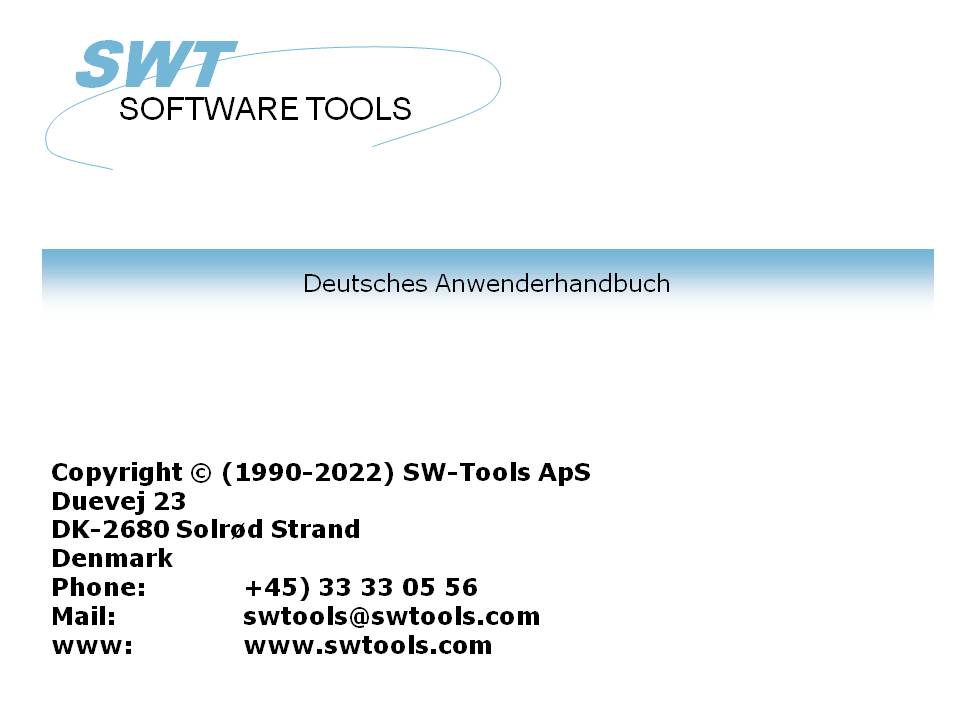 TRIO Freigabe Information (007.000)22/11/01 /  2022-09-01 008.384InhaltsverzeichnisInhaltsverzeichnis	21. Einleitung	51.1. TRIO 32-Bit Freigabe	61.2. Diagramme	71.3. OLE 2.0 Unterstützung	81.4. Anwenderverwaltung	91.4.1. Listen Startstatistik und Warteschlangen	102. Installation	112.1. TRIO Installation von einer CD	122.2. Wahl der gewünschten TRIO-Komponenten	132.2.1. Installation eines UNIX-Servers per FTP	142.3. Server Programme	152.4. Versionsnummer	162.5. Lizenz	173. Data Dictionary	183.1. Feldanzahl erweitert auf 999	193.2. Fließendes Dezimalkomma	203.3. Tausendertrennung	213.4. Index Schlüsseldefinitionen, LOGICAL Index	223.4.1. Directory 00 Satznummer lesen	233.4.1.1. ACCESS bei Verwendung von SWODBC in nichtindizierten Dateien	243.4.2. Unterdrücken von IQ Suche bei speziellem Index (*xx)	253.4.3. Unterdrückung des Index-Update für einen speziellen Index	263.4.4. Anlegen  eines Pseudoindexes (+xx)	273.4.5. Index Beispiel	283.4.6. Schlüsseloptionen, absteigender Index	293.5. Dateiverknüpfungs Definitionen	303.5.1. Mehrfach Verknüpfungen zur gleichen Datei mit Gross-/Kleinbuchstaben	313.5.2. Mehrfach Verknüpfungen zur gleichen Datei durch logischen Index	323.5.3. Vorgegebene Verknüpfungen bei READ	333.6. Packungstypen für Felder	343.6.1. Sekundäre Packungstypen	353.6.1.1. Parameter für sekundären Packungstyp	363.6.1.2. Standard für sekundäre Packung für BASIC Datum	374. Jahr 2000	384.1. Grundeinstellung	394.1.1. Datum Ausgabeformat	404.1.2. Format für interne Datumberechnung	414.2. Server- und Datei-Update	424.3. Sortieren nach Datum	434.4. DOS Datum	444.5. Änderungen der Datumfunktionen	454.6. Jahr 2001 Problem	464.7. Jahr 2005 Problem	474.8. Jahr 2010 Problem	484.9. Jahr 2100 Problem	494.10. Datum Eingabeprüfung	504.10.1. IQ Transaktionswahl, Datumeingabe	514.10.2. CHAIN Funktion, maskierte Datumeingabe	525. Datenbank Schnittstellentreiber	535.1. BASIC Schnittstellen	545.2. NETBASIC für CTRAS Funktionen	555.3. Quattro Schnittstelle für CTRAS	565.4. Quattro Schnittstelle mit 32 Bit FTP	575.4.1. Offline Verarbeitung von Quattro Dateien	585.4.2. Dateidefinitionen	595.4.3. XBasic und andere Schnittstellen mit 32 Bit FTP	605.5. GLOBAL 3000 Speedbase und Global 2000 ISAM/DMAM	615.6. NAVISION Financials	625.6.1. Installation von Navision Financials und C/FRONT	635.6.2. Installaion und Konfiguration der Navision Financials Schnittstelle	645.6.3. Import der Tabellendefinitionen	655.7. CONCORDE C5/XAL	665.7.1. Export der Concorde Dateidefinitionen	675.7.2. Installation und Konfiguration der Schnittstelle zu Concorde	685.7.3. Import der Tabellendefinitionen	695.8. Btrieve Version 5.10 und 6.15	705.8.1. Installation und Konfiguration der Schnittstelle zu Btrieve	715.8.1.1. Erweiterte Optionen	725.8.1.1.1. Öffnen einer Datei	735.8.1.1.2. Suffix Dateiname	745.8.1.1.3. Optionen Dateiname	755.8.1.1.4. Parameter	765.9. ODBC Treiberschnittstelle - Anwendungstyp	775.9.1. Type 1 - Unterstützung der Informix Datenbank Sperrung	785.9.2. Type 4 - ORDER BY	795.9.3. Typ 4096 - Alphanum. Felder dürfen NICHT leer sein	805.9.4. Typ 8192 - ODBC Treiber, die nur eine Tabellenverbindung unterstützen	815.10. ISAM Datenbankschnittstelle - Anwendungstyp	825.10.1. Typ 2 - Unterstützung des SAMSON Systems	835.11. SSV Datenbankschnittstelle	845.11.1. Schreiben Sortierungsindex	855.11.2. Länge des Vorspanns (Header)	865.11.3. Erster Datensatz	875.11.4. Anlage Indexdatei > Sätze	885.11.5. CRLF beim Schreiben	895.11.6. Name der Indexdatei	905.11.7. Duplikate für >= Index	915.11.8. CRLF beim Lesen	925.11.9. Dateikomprimierung	935.11.10. Start Codetabelle	945.12. Erweiterte SSV Schnittstelle	955.12.1. Feste Satzlänge	965.12.2. Feste Blocklänge	975.12.2.1. Maximale Anzahl von Datensätzen	985.12.3. Feste Sätze/Block	995.12.4. Erstes freier Datensatz	1005.12.5. Anzahl freier Datensätze	1015.12.6. Nächster freier Datensatz	1025.12.7. Dateiname Typ	1035.12.8. Feldpackung Typen	1045.12.9. Schlüsselfeldpackung Typen	1056. Drucken	1066.1. Erweiterungen für die Bildschirmausgabe	1076.1.1. Speichern der Bildschirmausgabe in einer Datei	1086.1.1.1. SCRPRT Funktion für Wiederaufruf einer IQ Ausgabe	1096.2. Multi Output Format Drucker	1106.2.1. Drucker Typ	1116.3. Textdrucker, Druckertyp 1	1126.3.1. Optionen	1136.4. HTML Drucker, Druckertyp 2	1146.4.1. HTML Ausgabe von Standardlisten	1156.4.2. HTML Ausgabe von NICHT Standardlisten	1166.4.3. Hintergrund, Logo und Browseschalter	1176.5. RTF Drucker, Druckertyp 3	1186.6. TXT Drucker, Druckertyp 4	1196.7. SSV Drucker, Druckertyp 5	1206.8. Optionen für Druckertyp 2 - 5	1216.8.1. Ausgabe in Datei	1226.8.2. Anzeige von Ausgabe mit	1236.8.3. Definitionsdatei	1246.9. Drucken von Etiketten	1256.9.1. Drucken von Etiketten in RAPGEN	1266.10. RAPGEN Startparameter	1277. Berechnungen	1287.1. Wizard Funktionshilfe	1297.2. Externe DLL Funktionen	1317.3. DIALOG Funktion für zusätzliche Eingabe	1327.4. PARAMS Funktion für zusätzliche Listen Startparameter	1338. Unterfunktionen	1358.1. DIALOG - Funktion für zusätzliche Eingabe	1368.2. PARAMS - Funktion für zusätzlichen Listen Startparameter (RAP)	1378.3. FTP - File Transfer Prozessor	1388.4. GETINFO - Lesen zusätzlicher Programminformationen (IQ/DM)	1398.5. LINE - Lesen bzw. Setzen der aktuellen Zeilennummer (IQ/DM)	1408.6. OBJECTGETSTRING- Lesen des Index eines in einem Objekt gewählten Feldes (IQ/DM)	1418.7. PRINT(LAB= - Etikett Funktion (RAP)	1428.8. SCRPRT - Nochmaliger Aufruf der Bildschirmausgabe (IQ)	1438.9. SHOW- Anschalten/Abschalten/Anzeige/Ausblenden eines Feldes (IQ/DM)	1448.10. USERINFO - Lesen der Anwenderinformation	145Abbildungen	146Index	1471. EinleitungDie TRIO-Version 007.XXX enthält eine Reihe von Verbesserungen, wie z.B. 32-Bit-Version, Graphik, OLE, FTP, zusätzliche Datenbankschnittstellen, Anwenderverwaltung und die Funktionshilfe 'Wizard'.Für Kunden mit einem Wartungsvertrag sind die zusätzlichen Funktionen in der 16-Bit-Version kostenlos. Ein Update auf die 32-Bit Version ist dagegen kostenpflichtig, da die Anwenderverwaltung (einschl. Statistik und Warteschlangenverwaltung) ein selbständiges Modul ist.1.1. TRIO 32-Bit FreigabeAlle Module sind jetzt in einer 32-Bit Version für Windows 95 und NT verfügbar. Abgesehen von einer höheren Verarbeitungsgeschwindigkeit, die abhängig von dem Anwenderprogramm, zwischen 10 und 75% ausmacht, gibt es keine Unterschiede zwischen der 16-Bit und der 32-Bit Version. Die beiden Varianten unterscheiden sich in der Versionsnummer. Die freigegebene 16-Bit Version hat die Nummer 007.001, die 32-Bit Version die Nummer 007.301.Für eine Reihe von Installationen gilt, daß ein 32-Bit Windows Server für NT X-Basic Systeme nicht mehr benötigt wird, was auch unnötigen Overhead beseitigt. Quattro Anwender, die die 16-Bit CTRAS benutzen, müssen bei der 16-Bit Version bleiben, da CTRAS nicht für 32-Bit freigegeben wird.1.2. DiagrammeDie Diagrammfunktion bietet dem Anwender die Möglichkeit, Diagramme in Listen durch Aktivierung im Summendialogfenster zu generieren. Auch IQ- und DM-Programme können mit Diagrammen erweitert werden.Unterschiedliche Diagrammformen stehen zur Verfügung: Balken, Kreise, Linien und XYZ-Koordinaten. Weiterhin wurden Berechnungsfunktionen für die erweiterte Kontrolle der Diagrammfunktion hinzugefügt. Eine detaillierte Beschreibung finden Sie im TRIO Diagramm Handbuch.1.3. OLE 2.0 UnterstützungDie Unterstützung von OLE 2.0 (Objekt Linking und Embedding) gibt dem Anwender die Möglichkeit, andere Windows Anwendungen in einer Liste,in IQ- oder DM-Programmen, die in TRIO definiert wurden, einzuflechten.Es kann z.B. Microsoft Word benutzt werden, um ein Kundenanschreiben zu definieren. Es können auch Videofolgen in eine Artikelanfrage eingeflochten werden.Die Handhabung ist sehr einfach, da ein OLE Objekt in TRIO als ein Feld, markiert als OLE, definiert wird, und in den Listen/IQ/DM einfach als Bildfeld eingesetzt wird. Das Einfügen des 'Bildinhaltes' selbst wird vom OLE Server Programm automatisch vorgenommen.Es kann wahlweise eine Verknüpfung zu einem bestehenden Programm oder eine Einbettung des Objektes in eine TRIO Anwendung definiert werden. Das TRIO OLE Handbuch beschreibt diese Funktion in seinen Einzelheiten.1.4. AnwenderverwaltungMit Hilfe der Anwenderverwaltung können die Zugriffsberechtigungen für die einzelnen Anwender bestimmt werden. Berechtigungen können generell für ein TRIO Modul oder für einzelne Dateien bzw. Felder erteilt werden (Lesen und/oder Schreiben).Anwender können in Gruppen mit gleichen Berechtigungen oder individuell mit eigenen Berechtigungen eingerichtet werden. Dies gilt auch für Untersysteme. Das TRIO Anwendervervaltung Handbuch beschreibt die Funktionen detailliert.1.4.1. Listen Startstatistik und WarteschlangenEine Log-Datei enthält die Startinformationen der letzten 100 Läufe, und wird bei Aufruf der Liste angezeigt. Die darin enthaltenen Startparameter können  für den neuen Start wiederverwendet werden. Es kann auch durch Klicken auf einen Log-Datei-Satz eine Laufzeitstatistik ausgegeben werden.Warteschlangen für einzelne Aufgaben können angelegt werden. Anschließend kann eine Warteschlange wie eine normale Liste gestartet werden.2. InstallationDie TRIO-Software wird auf einer CD-ROM ausgeliefert. Ferner wurde ein automatisches Startmenü hinzugefügt. Ein Dialogfenster für die Installation wird automatisch angezeigt, wenn die CD in einem Windows 95 System eingelegt wurde.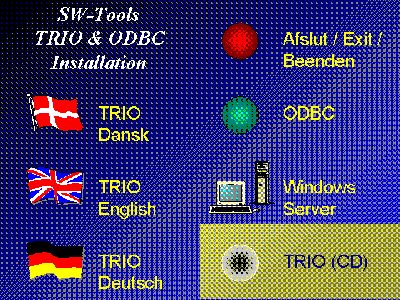 1. CDMENU Wahl2.1. TRIO Installation von einer CDWählen Sie die Installation von TRIO von einer CD, wird automatisch ein Demosystem, das einen minimalen Platz auf der Festplatte belegt, eingerichtet. Alle Programme und Online-Hilfstexte (Handbücher) werden von der CD übernommen.2.2. Wahl der gewünschten TRIO-KomponentenBei Installation von TRIO werden die zu installierenden Module/Komponenten angegeben.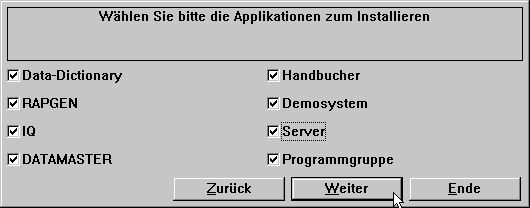 2. Installationsmenü2.2.1. Installation eines UNIX-Servers per FTPDas Installationsprogramm verfügt über einen automatischen FTP Zugriff für die Übertragung der Serverprogramme auf ein UNIX System. Hierfür muss die Komponente 'Server' angekreuzt werden. Je nach Auswahl des entsprechenden Servertypen (RM,HP, RS600,SCO und ICL) wird das passende Serverprogramm SWTUSOCK per FTP auf das Unix-System übertragen und dort ein Verzeichnis 'SWTOOLS' unter 'root' angelegt.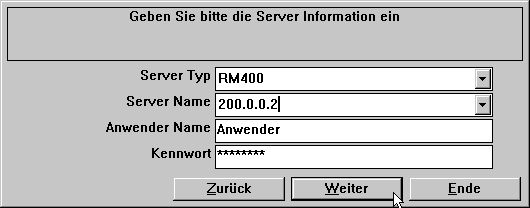 3. FTP Spezifikationen für eine Server Installation2.3. Server ProgrammeDie neuen Server Programme sind auf-und abwärtskompatibel. Alte TRIO Versionen können mit der neuen Server Version arbeiten, und die neue TRIO Version unterstützt auch die alten Server Programme.Nur die neuen Server Programme unterstützen die neuen Schnittstellen, und müssen deshalb installiert sein, wenn diese benutzt werden sollen. Stabilität und Geschwindigkeit wurden durch Blockung von Netzwerk Paketen erheblich verbessert.Bisher galt für OS/2 Clientsysteme in einem TCPIP-Netzwerk, daß mehrere gleichzeitige Prozesse den Server blockieren konnten. Dieses Problem ist jetzt gelöst.2.4. VersionsnummerDie TRIO Versionsnummer wird automatisch im Anmeldefenster angezeigt, wenn die Anwenderverwaltung aktiv ist. Zusätzlich kann die Versionsnummer nach Auswahl einer Komponente ueber das Menü HILFE / INFO angezeigt werden.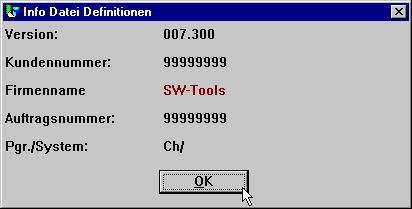 4. TRIO VersionsnummerDie 2 Varianten (16 Bit / 32 Bit) sind aus der Versionsnummer ersichtlich. Wie im Beispiel, heißt die 32-Bit Versionsnummer 007.3xx. Auf die Versionsnummer 007.xxx (16 Bit) werden 300 (32 Bit) addiert.2.5. LizenzTRIO 32-Bit erfordert einen eigenen Lizenzcode.Die Anwenderverwaltung erfordert einen zusätzlichen Lizenzcode.Anwender ohne Wartungsvertrag müssen auch für TRIO 16-Bit einen neuen Lizenzcode beantragen.Der neue Lizenzcode für TRIO Version 007 kann auch parallel für die Version 006 benutzt werden. In diesem Fall muß jedoch die Produkttabelle von Version 006 (Textdatei LICENSSPR.SSV), auf den neuesten Stand gebracht werden, da alle Produktcodes den Lizenzprogrammen bekannt sein müssen. Die alte Produkttabelle LICENSSPR.SSV wird mit der neuen Produkttabelle überkopiert.3. Data DictionaryÄnderungen im Feldformat wurden vorgenommen und neue Packungstypen zur Unterstützung neuer Datenbanksysteme wurden eingeführt.Logische Indexdefinitionen wurden implementiert, um Definitionen von Pseudoschlüssel für nicht-indizierte Dateien zu erlauben. In diesem Zusammenhang wurde auch der READ Befehl überarbeitet.Das Jahr 2000 bestimmt die zusätzliche sekundäre Packung (Berechnung) in Feldern.3.1. Feldanzahl erweitert auf 999Die Anzahl der Felder in den Dateidefinitionen wurde von 499 auf 999 erweitert.3.2. Fließendes DezimalkommaMit der Angabe 9,5? im Feldformat kann ein Feld definiert werden, daß bei der Ausgabe 0 bis 5 Dezimalstellen angibt, abhängig vom Feldinhalt.3.3. TausendertrennungDie Tausendertrennung für 6- oder 8-stellige Werte wurde realisiert.,6, oder ,8, für Datumsfelder (,4, z.Zt. reserviert),6,0 und ,8,0 und ,4,0 kann für die Ausgabe von Tausenderwerten benutzt werden3.4. Index Schlüsseldefinitionen, LOGICAL IndexDie Bedeutung von Index / Directory Nummern wurde überarbeitet.Wird auf einen Index mit READ(xx.NN),z.B. beim Start einer Liste oder beim Lesen einer Datei zugeriffen, verweist man auf die ZEILENNUMMER in den Indexdefinitionen.Die Zeilennummer wird jetzt zu einer LOGISCHEN INDEXNUMMER, die eventuell das physikalische Directory angibt, das in der Datei gespeichert ist.Da die Indexzeilen früher entsprechend der Directorynummer der Datei sortiert wurden, gilt für alle bestehende Definitionen ZEILE=DIRECTORY. Es können also keine Probleme in der Rückwärtskompatibilität entstehen.Diese Sortierung wurde entfernt, ausgenommen für DATAMASTER Dateien. Als Folge davon können Sie jetzt die Indizes in der von Ihnen gewünschten Folge definieren. Die Indexfolge wird z.B. im Zusammenhang mit Suchen in IQ Anfragen verwendet.Die DIRECTORY NUMMER, die in einer Schlüsseldefinitionszeile angegeben ist, wird ausschließlich vom Datenbanktreiber für das physikalische Suchen in einem Directory benutzt. Es besteht kein Zusammenhang mit der INDEXNUMMER NN in READ(xx.NN).Ein DIRECTORY kann mehrfach als LOGISCHE INDEXZEILE auftreten. Hiermit können unterschiedlich aufgebaute Suchschlüssel definiert werden. Dies wird ab und zu in BASIC Dateien benutzt, z.B. können unterschiedliche "XX" Konstanten als logische Indizes angegeben werden, ohne daß eine komplette Kopie der Dateidefinitionen nötig ist.3.4.1. Directory 00 Satznummer lesenEs kann auch im Index, verbunden mit dem Directory 00, also mit der Satznummer lesen, definiert werden. Dieser Index kann beim Start einer Liste, wie jeder andere Index, gewählt werden. Sie können auch ein KNIR Feld (Key Not In Record) bestimmen, das als Satznummer benutzt wird, wenn dieser Index zur Anwendung kommt.3.4.1.1. ACCESS bei Verwendung von SWODBC in nichtindizierten DateienMicrosoft ACCESS hat Probleme beim Zugriff auf nichtindizierte Dateien. Durch Definition des Index 00 wird dieses Problem übergangen.3.4.2. Unterdrücken von IQ Suche bei speziellem Index (*xx)Einer oder mehrere Indizes können bei einem IQ Suchvorgang unterdrückt werden. Hierfür muß die Directorynummer als *XX angegeben werden. Der Index wird übersprungen, falls man nicht gesondert angibt, daß der Suchvorgang vorgenommen werden soll.3.4.3. Unterdrückung des Index-Update für einen speziellen IndexDie Angabe -XX als Directorynummer bewirkt, daß  für BASIC Dateien kein Update entsprechend der Indexdefinition vorgenommen wird . Dies kann benutzt werden, wenn Mehrfachschlüssel für eine Datei definiert werden.3.4.4. Anlegen  eines Pseudoindexes (+xx)- DIESE FUNKTION IST Z.ZT. NICHT FREIGEGEBEN -.Die Angabe von +XX als Directorynummer, wobei XX ein nicht vorhandenes physikalisches Directory ist, bewirkt, daß  intern für die erweiterte SSV Schnittstelle ein nutzbarer Index konstruiert wird. Setzen Sie XX-Zeilennummer immer so, daß der physikalische Index dem benutzten logischen Index entspricht.Der Index kann benutzt werden, als sei er physikalisch vorhanden. Wird ein Server im System benutzt, wird der Index auf dem Server, nicht auf dem lokalen PC, konstruiert.Aufgrund der Komplexität dieser Funktion wird die endgültige Freigabe erst nach weiteren intensiven Tests erfolgen. Die vorläufige Testfreigabe kann für Sie jedoch von Interesse sein.3.4.5. Index Beispiel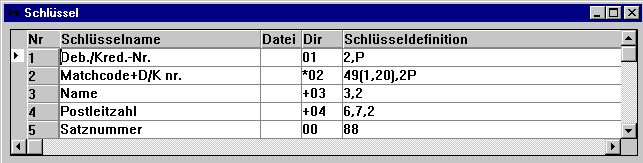 5. Beispiel eines Pseudoindex und Satznummer Definition3.4.6. Schlüsseloptionen, absteigender IndexFolgende Schlüsseloptionen wurden hinzugefügt:I = Invertierung aller Bits im Schlüsselfeld (absteigender Index)C = Nur GLOBAL Dateien, Unterdrückung des DMAM IndexS = Nur GLOBAL Dateien, keine Invertierung des VorzeichenBits in numerischen Feldern.Eine Indexdefinition wie z.B. 5I,2 invertiert alle Bits in Feld 5, also absteigender Index.3.5. Dateiverknüpfungs DefinitionenWenn bei einem READ(xx.NN) mit NN auf die Zeilennummer des logischen Index verwiesen wird, geschieht dies auch bei der Definition von Dateiverknüpfungen in den Dateidefinitionen.Für eine Verknüpfung muß in der Spalte DIRECTORY die Zeilennummer des logischen Index angegeben werden. Diese wird dann beim Lesen der Datei benutzt.3.5.1. Mehrfach Verknüpfungen zur gleichen Datei mit Gross-/KleinbuchstabenREAD(xx) sucht nach einer Verknüpfung zur Datei xx zuerst mit Kleinbuchstaben, und anschließend, falls nicht gefunden, auch mit Großbuchstaben. XX, Xx, xX, xx gibt also unterschiedliche Verknüpfungen an.Die Sortierung von Dateiverknüpfungen wurde so geändert, daß alle Verknüpfungen zu einer Datei gemeinsam angezeigt werden (unabhängig Groß-/Kleinschreibung).3.5.2. Mehrfach Verknüpfungen zur gleichen Datei durch logischen IndexREAD(xx.02) benutzt den logischen Index 02 als Verknüpfung zur Datei xx. Dies kann auch dazu benutzt werden, mehrere Verbindungen mit unterschiedlichen Feldenr anzugeben.3.5.3. Vorgegebene Verknüpfungen bei READREAD(aa.bb) liest die Datei bb unter Verwendung der Verknüpfung aa->bb.READ(aa.bb.02) liest die Datei bb unter Verwendung der Verknüpfung aa->(bb logischer Index 2)3.6. Packungstypen für FelderFolgende Packungstypen wurden hinzugefügt:3.6.1. Sekundäre PackungstypenIm Zusammenhang mit den Jahr 2000 Erweiterungen wurde es notwendig, einen sekundären Packungstyp einzuführen. Dieser Packungstyp kann so verstanden werden, daß eine festgelegte Berechnung nach Lesen und Entpackung des Feldes entspr. Packungstyp Pxxxx, bzw. vor Packung und Rückschreiben,vorgenommen wird.Der sekundäre Packungstyp Vxxx wird im Feldformat angegeben wie: ,6,V13.6.1.1. Parameter für sekundären PackungstypZusammen mit dem sekundären Packungstyp kann ein Parameter angegeben werden, z.B. ,6,V1.30.Hiermit kann die Standardkonvertierung von/zu Kurzdatum Formaten außer Kraft gesetzt werden.3.6.1.2. Standard für sekundäre Packung für BASIC DatumFür Kurzdatumfelder (,6,) in BASIC Dateien ist die sekundäre Standardpackung in numerischen Feldern V, in alphanumerischen V3, und V4 in gepackten Feldern.Diese Regeln gelten auch für Schlüsselfelder, die ein Kurzdatum enthalten.4. Jahr 2000Da TRIO mit einer Reihe unterschiedlichen Dateisystemen zusammenarbeiten kann, treten alle möglichen Formen von Jahr 2000 Verarbeitungen auf.Im Zusammenhang mit der X-Basic COMET Unterstützung wurde das Datum in reiner alphanumerischen Form und gepackt in Indexfeldern hinzugefügt (siehe Packungstypen).4.1. GrundeinstellungDie Grundeinstellung für TRIO enthält jetzt eine X-Markierung. Jedes Datum wird intern als JJJJMMTT behandelt, unabhängig davon, wie das Datum in der entspr. Datei gespeichert ist.Dies bewirkt, daß Berechnungen unabhängig von den manchmal komplexen Regeln, die die Jahr 2000 Problematik behandeln, definiert werden können.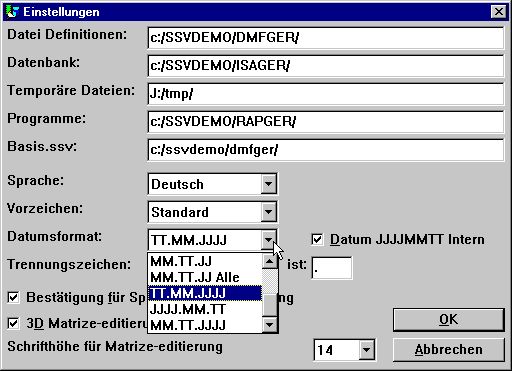 6. Grundeinstellung4.1.1. Datum AusgabeformatDie Möglichkeit der Datumsausgabe TT.MM.JJJJ und MM.TT.JJJJ (amerikanisch) wurde hinzugefügt.   0 = Keine Konvertierung   1 = ,6,         -> TT.MM.JJ   2 = ,6,         -> JJ.MM.TT   3 = ,6, und ,8, -> TT.MM.JJ,  ,8,& -> TT.MM.JJJJ   4 = ,6, und ,8, -> JJ.MM.TT   ,8,& -> JJJJ.MM.TT   5 = ,6,         -> MM.DD.JJ   6 = ,6, und ,8, -> MM.DD.JJ   ,8,& -> MM.TT.JJJJ   7 = ,6,         -> TT.MM.JJ,  ,8,  -> TT.MM.JJJJ   8 = ,6,         -> JJ.MM.TT   ,8,  -> JJJJ.MM.TT   9 = ,6,         -> MM.TT.JJ   ,8,  -> MM.TT.JJJJBeachten Sie Bitte auch die Option TT.MM.JJ-All mit der Möglichkeit, auch die Ausgabe ,8, JJJJMMDD zu überschreiben.Ein ,6, Feld wird für einen besseren Ausdruck als ,6,& behandelt, also Unterdrückung vorangestellter Nullen.4.1.2. Format für interne Datumberechnung- BITTE VORSICHT, WENN SIE DIESE OPTION AKTIVIEREN -.Wird das Datum in der Kurzform JJMMTT gespeichert, müssen Sie dies bei der Berechnung in Listen und IQ Programmen mit einem Datum berücksichtigen.Bisher kann eine Berechnung mit auf dem ,6, Feld #47 wie folgt geschrieben sein:IF 19000000+#47>#DD LET #99=1.Aktivieren Sie die JJJJMMTT Berechnungsoption, wird jedes Kurzdatum beim Lesen(Schreiben) von Dateien in das lange Format JJJJMMTT Jahr 19xx/20xx umgewandelt.In diesem Fall müssen Sie also Ihre Berechnung wie folgt ändern:IF #47>#DD LET #99=1.Es ist natürlich vorzuziehen, daß die Umwandlung automatisch erfolgt. Bitte seien Sie sehr sorgfältig, wenn Sie diese Option benutzen.4.2. Server- und Datei-UpdateBeachten Sie Bitte, daß das Schreiben in eine Datei die Server Version 007.001 erfordert, wenn die Indexschlüssel mit Kurzdatumkonvertierung aufgebaut werden sollen.4.3. Sortieren nach DatumSortiert man nach einem Kurzdatum ,6, Feld wird die Sortierdatei mit ,8, Feldern eingerichtet. Die gleiche Regel gilt für Gruppensummen im Listgenerator.Jahr 2000 wird auch korrekt sortiert, wenn ORDER BY in einem ,6, Kurzdatumfeld benutzt wird.4.4. DOS DatumDOS und gleichartige Systeme geben den Wert 100 für das Jahr 2000.Ein Datumfeld ,6, oder ,8, mit einem Wert zwischen 1.000.000 und 1.999.999 wird als Jahr 2000 angenommen.4.5. Änderungen der DatumfunktionenAlle Datumfunktionen können mit dem Jahr 2000 arbeiten und rechnen.Der eingebaute Kalender für die WORKD Funktion wurde bis zum Jahr 2010 erweitert. Bitte ändern Sie entsprechend die individuelle Tabelle(Tabellenname), wenn Sie Arbeitstagberechnungen durchführen.4.6. Jahr 2001 ProblemBeachten Sie bitte, daß die FNY Funktion Probleme bekommt, wenn ein TTMMJJ Datum übergeben wird:FNY(31.03.98)     = 1998.03.31 okFNY(31.03.00)     = 2000.03.31 okFNY(31.03.01)     = 2031.03.01 JJMMTT ist vorzuziehen anstelle von TTMMJJ.4.7. Jahr 2005 ProblemIn gepackten BASIC Schlüsselfeldern wird das erste gepackte Zeichen als Jahr 2000 angenommen, wenn dies keine Ziffer ist. Fünf solche Zeichen stehen zur Verfügung: Leerstelle, Plus, Komma, Minus, Punkt, also für Jahr 2000 bis 2004.4.8. Jahr 2010 ProblemIn ungepackten BASIC Schlüsselfeldern wird das erste Zeichen als Jahr 2000, wenn dieses ein Fragezeichen (?) ist. Dies ermöglicht die Jahre 2000-2009.TRIO behandelt ?@ABCDEF... auch als Jahr 200x,201x,202x,... .4.9. Jahr 2100 ProblemNach Addieren des Jahres zum Kurzdatum JJMMTT wird Jahr 2000 angenommen, wenn JJ kleiner als 50 ist.Überschreitet das Systemdatum das Jahr 2050, gilt die gleiche Regel für das nächste Jahrhundert.4.10. Datum EingabeprüfungBei Eingabe eines Datums gelten die folgenden Regeln in der gegebenen Reihenfolge:   0. Eingabe 0        -> 0   1. Eingabe TT       -> TT+MMJJJJ von Systemdatum   2. Eingabe TTMM     -> TTMM+JJJJ von Systemdatum   3. Eingabe TTMMJJ   -> TTMMJJ+TT von Systemdatum   4. Eingabe TTMMJJJJ -> TTMMJJJJ, wird auch in ,6, Feldern akzeptiert   5. Datumprüfung entspr. Grundeinstellung   6. Falls unkorrekt, Prüfung nach: TTMMJJJ, JJJJMMTT und MMTTJJJJ.4.10.1. IQ Transaktionswahl, DatumeingabeBenutzen Sie die Transaktionswahl in IQ für die Datumseingabe, wird die Eingabe und das Datumfeld an die FNY Funktion weitergereicht, um sicherzustellen, daß das Jahr richtig gesetzt ist.4.10.2. CHAIN Funktion, maskierte DatumeingabeBenutzen Sie CHAIN, um eine Liste zu starten, wird das Datum, das von der Funktion weitergereicht wird, wie ein bei Start manuell eingegebenes Datum behandelt.5. Datenbank SchnittstellentreiberDie Anzahl der  Datenbankschnittstellen für TRIO wächst ständig und gibt dem Anwender neue Möglichkeiten, mit unterschiedlichen Plattformen zu arbeiten.5.1. BASIC SchnittstellenIm folgenden werden die zur Verfügung stehenden BASIC Schnittstellen beschrieben:5.2. NETBASIC für CTRAS FunktionenFür NETBASIC kann eine CTRAS-gleiche  DLL von Ihrem Netbasic-Lieferanten geliefert werden. Dies gibt Ihnen die Möglichkeit, Netbasic Dateien sowohl zu lesen als auch schreiben zu können.Die DLL muß installiert werden, wenn Sie eine Netbasic Version 4.29 oder größer haben. Kleiner  der Version 4.29 können Sie die in SW-Tools eingebaute Schnittstelle benutzen.Verwenden Sie diese DLL, sollten Sie den Installationsanleitungen für CTRAS Schnittstellen folgen. Ferner müssen Sie eine gesonderte CTRAS (2013) Lizenz für TRIO haben.Ungleich der Schnittstelle für Quattro/XBasic erlaubt die CTRAS Schnittstelle rückwärtiges Lesen von Netbasic Dateien.5.3. Quattro Schnittstelle für CTRASBeachten Sie Bitte, daß die Funktionen für Quattro der CTRAS Bibliothek nur für 16-Bit gelten und nicht freigegeben werden, da eine 32-Bit Version bald erwartet wird.Aufgrund verschiedener Probleme mit der Schnittstelle wird auch keine 16 Bit Windows Server Version mit TRIO freigegeben. Stattdessen  kann die weiter unten beschriebene FTP Quattro Schnittstelle mit TRIO 32-Bit benutzt werden.5.4. Quattro Schnittstelle mit 32 Bit FTPEine Alternative zu der vielleicht etwas langsamen CTRAS Schnittstelle kann den Quattro- Anwendern, die eine Netzwerkverbindung und den SSQ FTP Server benutzen, angeboten werden.Die Schnittstelle benutzt FTP, um komplette Quattro Dateien zu übernehmen, anstelle des Lesens von einzelnen Sätzen. Nach der Übernahme wird ein lokales Lesen der Datei im Quattro Format durchgeführt. Um lange Dateinamen zu erlauben, empfehlen wir, die 32-Bit Version zu benutzen. Hiermit können Konflikte umgangen werden, die entstehen können, wenn Dateinamen in das Format xxxxxxxx.xxx für die 16-Bit Versionen umgewandelt werden sollen. Die Dateien werden kopiert, wenn diese von einem List-/IQ- Programm geöffnet oder von ODBC angesprochen werden. Die Update-Frequenz kann eingestellt werden für z.B.: immer, per Stunde, per Tag o.ä.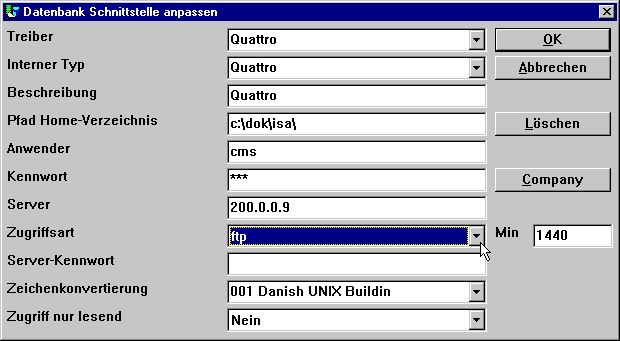 7. Einstellung von Quattro mit FTPAktiviert man die Zugriffsart FTP, muß auch ein Wert in das Feld MIN eingegeben werden. Hier gibt man die Anzahl Minuten zwischen dem FTP Transfers einer Datei an, oder mit anderen Worten, wie alt dürfen die Daten sein, bevor ein neuer Update erfolgt.Im obigen Beispiel wurde 1440 eingegeben, also 24 * 60 Minuten, d.h. daß einmal täglich ein Update vorgenommen wird.Gibt man 0 ein (oder leer) erfolgt der Update jede Stunde.5.4.1. Offline Verarbeitung von Quattro DateienGibt man den Wert -1 in MIN ein, erfolgt kein Datentransfer, und man arbeitet mit den Dateien, die man früher einmal von der Quattro erhalten hat.Kann eine Datei aufgrund von fehlerhafter Verbindung nicht übertragen werden, wird eine entsprechende Fehlermitteilung ausgegeben. Steht eine früher übertragene Datei zur Verfügung, benutzt das Programm die Daten dieser Datei.Es können auch Dateien manuell vom Quattro System auf den PC mit FTP oder Tapetransfer übertragen werden. Die Quattro Schnittstelle arbeitet mit binären Kopien der Quattro Dateien, einschl. Vorspann (Header Block).5.4.2. DateidefinitionenDie Möglichkeit des direkten Imports von Quattro Dateidefinitionen besteht nicht. Die Dateidefinitionen müssen also auf eine andere Weise übernommen werden.5.4.3. XBasic und andere Schnittstellen mit 32 Bit FTPIn der Praxis können Sie eine beliebige eingebaute Schnittstelle benutzen, um mit FTP Dateien zu übertragen und anschließend lokal zu verarbeiten. Die XBasic Schnittstelle auf einem RM System kann z.B. wie folgt eingestellt werden: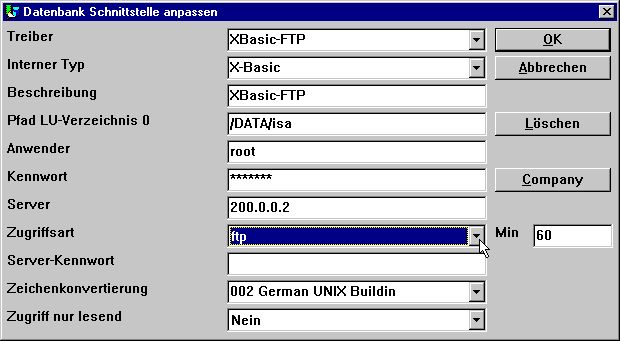 8. Einstellung von XBasic für FTPEs steht jedoch nur ein Adressweg zur Verfügung, d.h. der lokale Adressweg wird identisch mit dem Adressweg auf dem Server. Der lokale Adressweg wird, falls nicht vorhanden, automatisch eingerichtet.Beachten Sie Bitte, daß die XBasic Schnittstelle, auch in CTRAS Write Mode, auf einem UNIX System verwendet werden kann, auch wenn XBasic selbst nicht installiert ist.5.5. GLOBAL 3000 Speedbase und Global 2000 ISAM/DMAMTRIO unterstützt jetzt diese Systeme. Eine gesondert Anleitung hierfür ist auf Wunsch erhältlich.5.6. NAVISION FinancialsDie TRIO 32-Bit Version und der ODBC Treiber bieten jetzt über das C-Front Modul eine Schnittstelle zu NAVISION Financials. Das C-Front Modul muß auf dem Anwendersystem installiert sein. Lesen und Schreiben (Read/Write) sind implementiert. C/FRONT Version 1.2 oder größer werden unterstützt.5.6.1. Installation von Navision Financials und C/FRONTInstallieren Sie NAVISION Financials und C/FRONT z.B. im Directory e:\fin. Versichern Sie sich, daß die 'path environment variable' das Directory e:\fin enthält. Ändern Sie diese Variable, muß das Windows System neu gestartet werden.5.6.2. Installaion und Konfiguration der Navision Financials SchnittstelleFolgen Sie der Anleitung für die Installation der ODBC Treiberschnittstelle in TRIO. Die Schnittstelle für NAVISION heißt 'Navision Financials'. Mit Hilfe der Funktion 'Datenbank Schnittstelle' können Sie 'Navision Financials' aufrufen. Die folgenden Einstellungen entsprechen der als Beispiel beschriebenen Installation.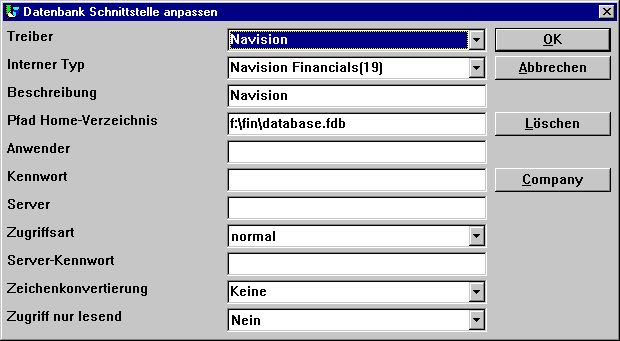 9. Beispiel: Einstellung der Navision Financials SchnittstelleBenutzen Sie C/FRONT mit TCP/NETB als Serververbindung, wird das Feld 'Server' für die Eingabe 'server,typ' benutzt, wobei 'Server' der Servername und 'Typ' TCP oder NETB ist.5.6.3. Import der TabellendefinitionenIm Menü 'Dateien' -> 'Import ODBC Definitionen...' können Sie die Schnittstelle 'Navision Financials' wählen, um die gewünschten (alle oder einige) Tabellendefinitionen zu importieren.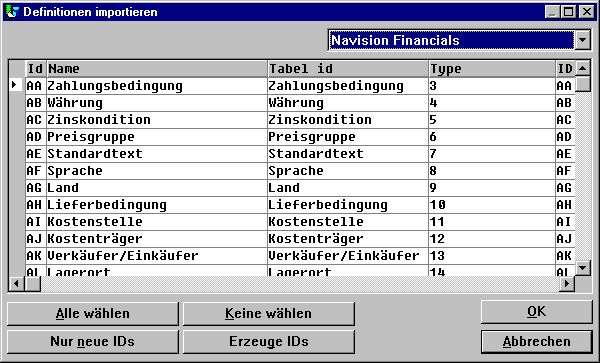 10. Import der Navision Tabellendefinitionen5.7. CONCORDE C5/XALEine Concorde C5/XAL Schnittstelle in 16-Bit oder 32-Bit Version als Read Only steht für TRIO und den ODBC Treiber zur Verfügung.5.7.1. Export der Concorde DateidefinitionenIst Concorde z.B. unter dem Directory e:\concorde installiert, müssen zuerst alle Dateidefinitionen in eine .DBD Datei übertragen werden.Hierzu müssen Sie sich als 'Supervisor' anmelden (login) und das Menü 'Generell' -> 'Erweiterungen' -> 'Entwicklung' wählen. In diesem Menü wählen Sie 'Export' -> 'DBD' -> 'Alle + Enum'. Die exportierte Datei wird unter dem gleichen Directory wie Concorde gespeichert, also in diesem Fall e:\concorde.5.7.2. Installation und Konfiguration der Schnittstelle zu ConcordeFolgen Sie der Anleitung für die Installation der ODBC Treiberschnittstelle in TRIO. Die Schnittstelle für CONCORDE heißt 'Concorde C4' oder 'Concorde C5/XAL'.Mit Hilfe der Funktion 'Datenbank Schnittstelle' können Sie 'Concorde' aufrufen. Die folgenden Einstellungen entsprechen der als Beispiel beschriebenen Installation.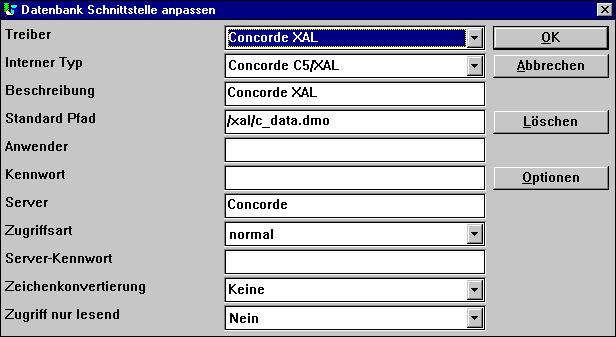 11. Beispiel: Einstellung der Schnittstelle zu Concorde5.7.3. Import der TabellendefinitionenAus dem Menü 'Datei' -> 'Import ODBC Definitionen...' wählen Sie die Schnittstelle 'Concorde', um die Tabellendefinitionen zu importieren.Für den Import der Definitionen wird ein Anwendername gefordert. Der Anwendername ist 'BASIC'.Nach Eingabe des Namens werden alle Tabellendefinitionen importiert. Es kann also keine Auswahl vorgenommen werden. Falls gewünscht, können anschließend eine oder mehrere der importierten Definitionen gelöscht werden.5.8. Btrieve Version 5.10 und 6.15Btrieve Dateien können direkt ohne Verwendung von ODBC angesprochen werden. Hierdurch erreicht man eine verbesserte Leistung, wenn man mit TRIO arbeitet.5.8.1. Installation und Konfiguration der Schnittstelle zu BtrieveFolgen Sie der Anleitung für die Installation der ODBC Treiberschnittstelle in TRIO. Die Schnittstelle für Btrieve  ist 'Btrieve'.Mit Hilfe der Funktion 'Datenbank Schnittstelle' können Sie 'Btrieve' aufrufen. Die folgenden Einstellungen entsprechen der als Beispiel beschriebenen Installation.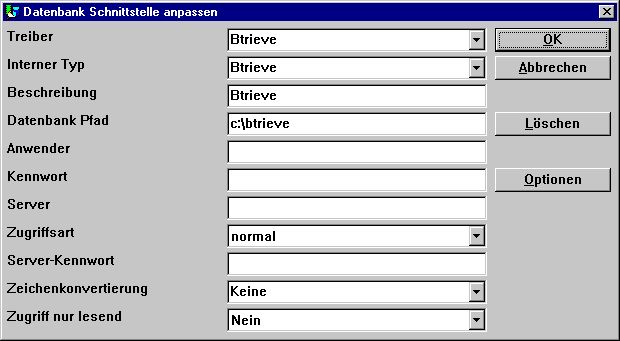 12. Beispiel: Einstellung der Schnittstelle zu Btrieve5.8.1.1. Erweiterte OptionenDie Btrieve Schnittstelle bietet Ihnen die Möglichkeit, die Öffnungsart von Dateien und die Generierung von Dateinamen zu steuern.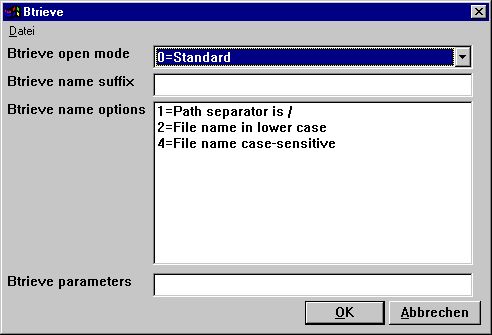 13. Erweiterte Optionen für die Btrieve Schnittstelle5.8.1.1.1. Öffnen einer DateiFolgende Arten der Dateieröffnung stehen zur Verfügung:- Standard- Exklusiv- Single Engine File Sharing (nur Version 6.15)- Multi Engine File Sharing (nur Version 6.15).Standard TRIO öffnet eine Btrieve Datei im Lesemodus (read only), es sei denn, daß in die entsprechende Datei von einer  Liste oder einem DATAMASTER Programm geschrieben werden soll.Wählt man die Art 'exklusiv', kann kein anderes Programm diese Datei ansprechen.'Single..' und 'Multi Engine File Sharing' gelten nur für die Btrieve Version 6.15. Wir verweisen hier auf die entsprechende Btrieve Dokumentation für weitere Einzelheiten.5.8.1.1.2. Suffix DateinameDas Suffix des Dateinamens einer Btrieve Datei wurde in TRIO Version <= 006.008 immer gleich .DAT gesetzt. Btrieve Dateien können jetzt ohne Suffix oder mit einem Suffix ungleich .DAT bestehen. Das gewünschte Suffix können Sie in einem dafür vorgesehenen Feld bei der Installation der Schnittstelle eingeben.5.8.1.1.3. Optionen DateinameDie Optionen bestimmen, wie der Dateiname von TRIO generiert wird. Diese Optionen überschreiben die normal generierten Dateiadressen. Als Beispiel sei angenommen, daß die Schnittstelle mit dem Datenbank Adresswegc:/btrieve/databaseund dem Dateinamencustomereingerichtet wurde. Als Suffix wurdedatangegeben. Der aktuelle Adressweg für diese Datei ist alsoc:/btrieve/database/customer.datDa Btrieve nicht die Verwendung von / in einem Adressweg erlaubt, werden standardmäßig alle / mit einem \ ersetzt. Dies gibt den neuen Adresswegc:\btrieve\database\customer.datSollten in neueren Btrieve Versionen Änderungen vorgenommen werden, kann dies hier geändert werden.5.8.1.1.4. ParameterBei Aufruf von Btrieve Version 5.10 müssen eine Reihe von Startparametern an Btrieve weitergereicht werden. Diese Parameter sind standardmäßig wie folgt gesetzt:/m:48 /b:16 /f:20 /l:20 /p:4096.Für die detaillierte Beschreibung dieser Parameter verweisen wir auf das entsprechende Handbuch für Btrieve Version 5.10. Die Parameterkette hat für die Btrieve Version 6.15 (oder größer) keine Bedeutung.5.9. ODBC Treiberschnittstelle - AnwendungstypDer Typ der Anwendung wird für die besondere Funktionalität im Zusammenhang mit einer Dateischnittstelle benutzt. Folgende Typen werden verwendet:Beachten Sie, daß durch Addition der Werte mehrere Typen gleichzeitig gesetzt werden können.5.9.1. Type 1 - Unterstützung der Informix Datenbank SperrungDas Problem mit dem INFORMIX Treiber bestand darin, daß bei Abarbeiten eines normalen 'select....from....' die Tabelle gesperrt wurde. Dies führte dann dazu, daß auch normale ALX Anwendungen gesperrt waren. Die Lösung hierfür war ein spezielles SQL Kommando vor jedem 'select', welche von SNI im Zusammenhang mit ALX Anwendungen benutzt wird.Damit SW-Tools TRIO hier eine Unterstützung anbieten kann, muß diese Kennung in der Datei <Trio Adressweg>\basis.ssv   auf 1 gesetzt werden. Diese Änderung kann mit Hilfe der 'Sonderoption' für den Datenbanktreiber vorgenommen werden.5.9.2. Type 4 - ORDER BYDa nicht alle ODBC Treiber die  Microsoft Standards unterstützen, können SQL Fehler auftreten, wenn eine Liste mit Zugriff auf eine Tabelle bei Benutzung des ODBC Treibers gedruckt werden soll. Die Fehlermitteilung gibt ein fehlendes  ORDER BY  für die Tabelle an.Eine Liste, die ein Feld z.B. aus der Kundentabelle wählt, wobei der Kunde der primäre Schlüssel ist, generiert folgende Zeile:SELECT kunde,name,addresse FROM customer_tableWenn Typ 4 gesetzt ist, wird die Zeile wie folgt generiert:SELECT kunde,name,addresse FROM customer_table ORDER BY kunde.5.9.3. Typ 4096 - Alphanum. Felder dürfen NICHT leer seinDa einige ODBC Treiber / SQL Datenbanken nicht alphanumerische Felder ohne Inhalt, also "", unterstützen, muß TRIO mitgeteilt werden, daß alle alphanumerischen Felder einen Inhalt haben müssen.Dieser Typ sorgt dafür, daß alle leeren alphanumerischen Felder mit einer Leerstelle gefüllt werden. Es wird der Packungstyp 1048 verwendet.5.9.4. Typ 8192 - ODBC Treiber, die nur eine Tabellenverbindung unterstützenDa einige ODBC Treiber / SQL Datenbanken eine eindeutige Verbindung zu jeder Tabelle fordern, versucht TRIO, diese Tabellenzugriffe zu optimieren (nur eine Verbindung zur Datenbank), kann es notwendig sein, diesen Typ zu setzen.Ist dieser Typ gesetzt, wird TRIO eine Verbindung zu jeder benutzten Tabelle in der Datenbank einrichten. Achtung: Wenn der ODBC die Eingabe des Anwendernamens und Kennworts für die Verbindung zur Datenbank verlangt, muss diese für jede benutzte Tabelle eingegeben werden. Um dieses zu vermeiden, muß der Anwendername und das Kennwort in der Datenbankschnittstelle von TRIO angegeben werden.5.10. ISAM Datenbankschnittstelle - AnwendungstypDer Anwendungstyp kann in ISAM auch für die Kontrolle der Firma benutzt werden.5.10.1. Typ 2 - Unterstützung des SAMSON SystemsDa SIEMAX/SAMSON Systeme die Firmennummer als Teil des Index benutzen, muß im normalen TRIO System der Index als <4-stellige Firmennummer> gefolgt von der Kundennr. in einer IQ Anwendung eingegeben werden. Dieses Problem kann jetzt dadurch gelöst werden, daß man den Anwendungstyp für die benutzte C-ISAM Schnittstelle auf 2 setzt. In diesem Fall wird die Firmennummer automatisch eingesetzt (aus der Schnittstelle bzw. dem Untersystem übernommen).5.11. SSV DatenbankschnittstelleDie SSV Schnittstelle für Semikolon getrennt Textdateien wurde ab TRIO (007.001) komplet überarbeitet. Gleichzeitig wurde die Verarbeitungsgeschwindigkeit und die Kompatibilität für Schlüsselstrukturen erhöht.Komprimierte Dateien wurden eingeführt, um Platz sparen zu können.Folgende erweiterte Optionen stehen für die SSV Schnittstelle zur Verfügung.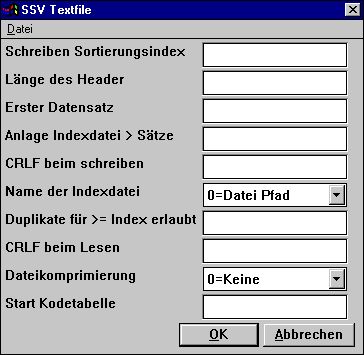 14. Erweiterte Optionen für den SSV TreiberBeachten Sie, daß mit Bewegung des Mauscursors über ein Feld, ein Hilfstext für das entsprechende Feld angezeigt wird.5.11.1. Schreiben SortierungsindexBestimmt die Sortierung beim Schreiben einer Datei.0=keine Sortierung>0=Sortierung der Datei entsprechend dieser Indexdefinition..5.11.2. Länge des Vorspanns (Header)Nur von der SSV Schnittstelle benutzt. Bestimmt das  erste gültige Datenbyte in einer Datei.5.11.3. Erster DatensatzErster benutzter Datensatz in der Datei. Datensätze mit einer kleineren Satznummer werden ignoriert.Erste Datenposition wird wie folgt berechnet:Länge Vorspann + erster Datensatz * SatzlängeEnthalten SSV Dateien Textzeilen, entspricht dies der Eingabe der ersten Textzeile in der Datei. Als Standardwert ist der Wert 1 eingesetzt, d.h. es wird Platz für den Vorspann reserviert. Soll die erste Zeile eingeschlossen werden, muß der Wert 0 angegeben werden.Das Feld kann folgende Werte enthalten:512             Dezimal0x200           Hexadezimal*8,B16P1006     Indirekte Berechnung.Die indirekte Berechnung, gekennzeichnet durch ein vorangestelltes *, gibt in obigen Beispiel an, daß ein Feld mit dem Format 8 in der Datei ab exakter Byteposition 16 gelesen werden soll, und zwar unter Verwendung des Packungstyp 1006.5.11.4. Anlage Indexdatei > SätzeBei großen SSV Dateien kann das Sortieren über Indexbegriffe längere Zeit in Anspruch nehmen.Mit Hilfe dieses Parameters kann eine externe Indexdatei angelegt undimmer, wenn möglich, benutzt werden. Als Standardwert ist 10000 vorgegeben.Solche Indexdateien können im TMP Directory zusammen mit der eigentlichen Datei abgelegt werden.5.11.5. CRLF beim SchreibenBeim  Zurückschreiben einer SSV Datei werden normalerweise die gleichen Zeichen für CRLF (neue Zeile) geschrieben, die von der Datei gelesen wurden. Für eine neue Datei werden die Zeichen LF = 0x0A benutzt. Für hexadezimales Schreiben können folgende Zeichen für CRLF (neue Zeile) fest vorgegeben werden:0x0a    nur Zeilenschaltung  (LF)0x0d    nur Wagenrücklauf (CR)0x0a0d  neue Zeile (LF+CR)0x0d0a  neue Zeile (CR+LF).5.11.6. Name der IndexdateiDer Adressweg und Name für die Indexdatei einer umfangreiche SSV-Datei ist von folgenden Parametern abhängig:0 = Adressweg/Dateiname.Xnn1 = TMP/Dateiname.Xnn.5.11.7. Duplikate für >= IndexIndexduplikate sind normalerweise nicht zugelassen.Definiert man einen sog. Matchcode-Index, müssen gleiche Indizes selbst getrennt werden. Dies kann z.B. durch Hinzuaddieren der Satznummer erfolgen.Man kann jedoch auch Indexduplikate für Indizes größer dem hier angegebenen Wert zulassen. Bei Lesen einer SSV Datei sind Indexduplikate immer zugelassen, da der Aufbau einer Datei sehr unterschiedlich sein kann.5.11.8. CRLF beim LesenBeim Lesen einer SSV Datei wird die Zeichenfolge für CRLF  automatisch erkannt und beim Zurückschreiben wieder benutzt.Man kann hier jedoch eine Zeichenfolge für hexadezimales Lesen vorgeben, Siehe CRLF beim Schreiben.5.11.9. Dateikomprimierung0 = Keine Datenkomprimierung (höchste Lesegeschwindigkeit für eine Datei)1 = Datenkomprimierung über die Programme COMPRES/EXPAND (LZ Standard unter Windows).Bei 1 wird eine komprimierte Datei automatisch erkannt und wie jede andere Datei gelesen. Man muß jedoch selbst für die Komprimierung sorgen, da ein normales Schreiben immer unkomprimiert erfolgt.5.11.10. Start CodetabelleDie Codetabelle, die für die Schnittstelle definiert ist, wird auch für die Konvertierung der einzelnen alphanumerischen Felder einer Datei benutzt.Gibt man hier eine Codetabellennummer an, können Sie die gesamte Datei unmittelbar nach Lesen bzw. vor Schreiben konvertieren, d.h. daß auch die Trennzeichen für Zeilenschaltung (LF) und Wagenrücklauf (CR) konvertiert werden.5.12. Erweiterte SSV SchnittstelleErweiterte SSV Parameter für jede einzelne Datei stehen jetzt zur Verfügung, wobei nicht nur Textdateien, sondern auch andere einfache Dateien von dieser Schnittstelle behandelt werden können.Auch komplexe Dateistrukturen, wie z.B. indizierte X-Basic Dateien mit fester Satzlänge, können für direkten Zugriff definiert werden, wenn der Indexteil übergangen wird. Die Einrichtung eines solchen Treibers verlangt jedoch tiefergehende Kenntnisse über das jeweilige Dateisystem.Die erweiterten Optionen können bei der Treiberinstallation für jede einzelne Datei gesetzt werden. Parameterschalter wurden im Fenster für die Hauptdatei hinzugefügt.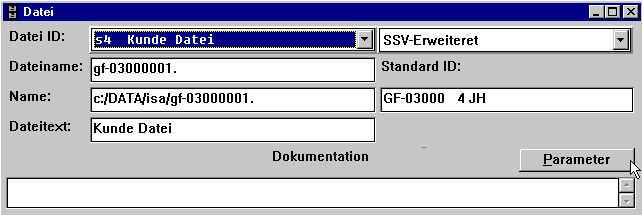 15. Parameterschalter für einzelne Dateien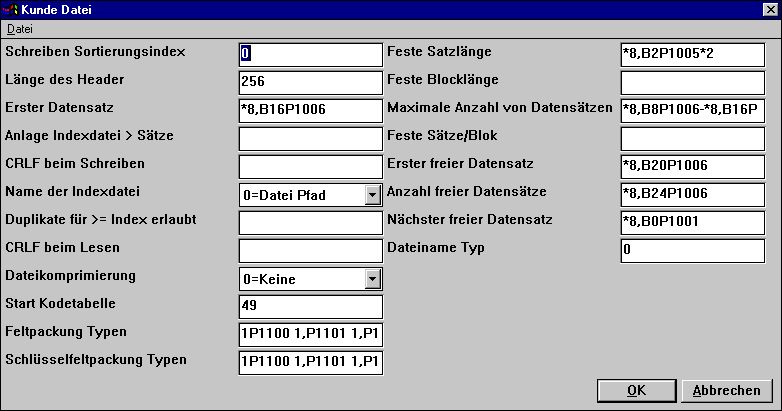 16. Erweiterte Parameter für den SSV Treiber, Definition einer X/Net Datei5.12.1. Feste SatzlängeEine Eintragung in diesem Feld ändert eine SSV Datei von variabler in feste Satzlänge. Hierdurch kann die erweiterte SSV Schnittstelle auf eine Reihe unterschiedliche Dateien zugreifen.*8,B2P1005*2.definiert, daß ein Feld mit dem Format 8 in der Datei ab exakter Byteposition 2 gelesen werden soll, und zwar unter Verwendung des Packungstyp 1005, multipliziert mit 2.5.12.2. Feste BlocklängeZusammen mit der festen Satzlänge kann eine Blocklänge vorgegeben werden, damit eine bestimmte Anzahl von Sätzen in einen Block zusammengefaßt werden kann und möglicherweise mit einem Zwischenraum zwischen den Blöcken.*8,B2P1005*2.definiert, daß ein Feld mit dem Format 8 in der Datei ab exakter Byteposition 2 gelesen  werden soll, und zwar unter Verwendung des Packungstyp 1005, multipliziert mit 2.5.12.2.1. Maximale Anzahl von DatensätzenEine SSV Datei kann auf eine maximale Anzahl von Datensätzen beschränkt werden.Das Feld kann folgende Werte enthalten:*8,B8P1006-*8,B16P1006.definiert, daß die zwei Felder mit Format 8 in der Datei ab exakter Byteposition 8 und 16 gelesen werden sollen, und zwar unter Verwendung des Packungstyp 1006, wobei die Werte der Felder voneinander abgezogen werden sollen.5.12.3. Feste Sätze/BlockZusammen mit der festen Satzlänge kann eine Blocklänge vorgegeben werden, damit eine bestimmte Anzahl von Sätzen in einen Block zusammengefaßt werden kann und möglicherweise mit einem Zwischenraum zwischen den Blöcken.5.12.4. Erstes freier DatensatzEs kann hier der erste freie Datensatz für die SSV Schnittstelle angegeben werden. Hierduch erreicht man, daß unnötiges Lesen von freien Sätzen entsprechend der Kette für freie Datensätze vermieden wird.*8,B20P1006.definiert, daß ein Feld mit dem Format 8 in der Datei ab exakter Byteposition 20 gelesen werden soll, und zwar ungepackt unter Verwendung des Packungstyp 1006.5.12.5. Anzahl freier DatensätzeEs kann hier die Anzahl freier Datensätze für die SSV Schnittstelle angegeben werden. Hierduch erreicht man, daß unnötiges Lesen von freien Sätzen entsprechend der Kette für freie Datensätze vermieden wird.*8,B24P1006.definiert, daß ein Feld mit dem Format 8 in der Datei ab exakter Byteposition 24 gelesen werden soll, und zwar ungepackt unter Verwendung des Packungstyp 1006.5.12.6. Nächster freier DatensatzEine Kette freier Datensätze kann definiert werden, wobei jeder freie Satz auf den nächsten verweist. Hierduch erreicht man, daß unnötiges Lesen von freien Sätzen entsprechend der Kette für freie Datensätze vermieden wird.*8,B0P1001.definiert, daß ein Feld mit dem Format 8 in der Datei ab exakter Byteposition 0 gelesen werden soll, und zwar ungepackt unter Verwendung des Packungstyp 1001. Der berechnete Wert zeigt auf den nächsten freien Datensatz.5.12.7. Dateiname TypReserviert für späteren Gebrauch. Das Feld muß 0 enthalten.5.12.8. Feldpackung TypenKann nur für Dateien mit einer festen Länge benutzt werden. Normale SSV Dateien benutzen immer SSV Packung.Der Art des Packens kann für die Felder direkt angegeben werden, z.B. P1013, oder als Standardangabe für jeden Feldtyp, getrennt durch Leerstellen.1,P1100 1,P1101 1,P1102 1,P1103 1,P1104 1,P1105 1,P1106 1,P1107.bewirkt normale BASIC Packung für Alpha, 1 Wort, 2 Wort, ...., Call 60 usw.Die ersten 6 beziehen sich auf die Feldtypen 0-5, gefolgt von P0-9.5.12.9. Schlüsselfeldpackung TypenWie 'Typ Feldpackung', jedoch benutzt für Felder, die in einem Schlüssel benutzt werden. Siehe oben.Eine normale SSV Datei benutzt immer LDCHAR/CALL60, wenn ein Feld Teil eines Schlüssels ist.6. Drucken6.1. Erweiterungen für die BildschirmausgabeDie Bildschirmeinstellung für Bildschirmausgaben kann jetzt mehrfach gesetzt werden, indem man eine Markierung für den Schirmbilddrucker auf die nächste freie Zeile setzt.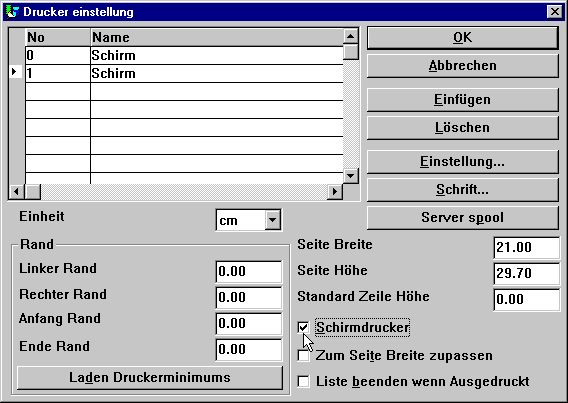 17. Einfügen eines weiteren BildschirmdruckersDie unterschiedlichen Bildschirmdrucker können mit verschiedene Bildformaten definiert werden. Diese Möglichkeit kann für 'Multi Output Format'in Dateien, HTML und RTF benutzt werden.6.1.1. Speichern der Bildschirmausgabe in einer DateiIm Dateimenü für die Bildschirmausgabe wurde die Möglichkeit hinzugefügt, eine Bildschirmausgabe in eine Datei zu speichern, und diese später wieder abzurufen.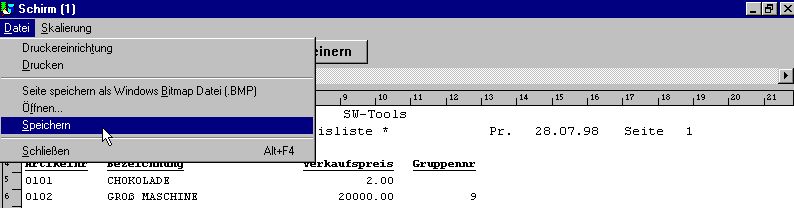 18. Speichern einer Bildschirmausgabe in einer DateiAchtung: Besondere Ausgaben wie Diagramme und OLE Objekte sind nicht in der gespeicherten Bildschirmausgabe enthalten.6.1.1.1. SCRPRT Funktion für Wiederaufruf einer IQ AusgabeDie Funktion SCRPRT("dateiname")kann im IQ  auch für den Wiederaufruf einer Druckausgabe verwendet werden.6.2. Multi Output Format DruckerGenerell bietet TRIO jetzt eine Reihe neuer Drucker an, die auch zu Beginn als Bildschrimdrucker eingerichtet werden können. Der Schalter 'Setup' kann jetzt dazu benutzt werden, den Typ einer Druckausgabe für einen Bildschirmdrucker zu definieren.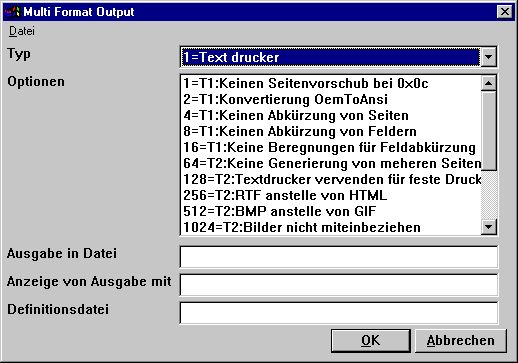 19. Einstellung des Bildschirmdruckers als Multi Output Format DruckerDie vorhandenen Optionen für einen Multi Output Format Drucker werden getrennt für jeden Druckertyp beschrieben. Es können eine oder mehrere Optionen für einen Drucker gewählt werden. Ein Hardcopy der Bildschirms ist auf einem solchen Drucker nicht möglich, da ein Hardcopy immer auf dem Windows Default Drucker erfolgt.6.2.1. Drucker TypDie folgenden Druckertypen stehen zur Verfügung:1 - Text2 - HTML3 - RTF4 - TXT5 - SSV.Die Drucker Ausgabedefinitionen sind in  der Datei myprt.ini gespeichert. Diese Datei muß auf ihrem System installiert sein. Folgende Definitionsdateien werden zusammen mit TRIO installiert:Typ 2 - myprt002.iniTyp 3 - myprt003.iniTyp 4 - myprt004.iniTyp 5 - myprt005.ini.Diese Definitionsdateien können geändert werden. Kopieren Sie einen gleichartigen Typ, z.B.myhtml.ini.nehmen Sie die Erweiterungen und/oder Änderungen vor, und stellen Sie den Drucker so ein, daß die geänderte Definitionsdatei vom Drucker benutzt wird.6.3. Textdrucker, Druckertyp 1Da der Windows Generic Textdrucker gewisse Begrenzungen besitzt und einen beschränkt brauchbaren Ausdruck liefert, hat TRIO jetzt einen eigenen Textdrucker eingeführt. Die Ausgabe erfolgt in eine Datei, wobei jede Seite durch einen Seitenvorschub getrennt wird (hexadezimal 0x0c). Die Breite eines jeden Feldes wird automatisch berechnet und angepaßt, um Überlappungen zu vermeiden.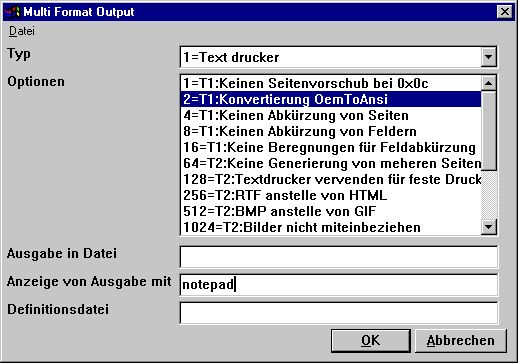 20. Beispiel: Einstellung des Textdruckers (in Notepad)6.3.1. OptionenAlle Optionen für diesen Drucker beginnen mitT1 : xxxxT2 Optionen gelten für den Druckertyp 2 und für Druckertyp 1 ungültig.Der Drucker setzt standardmäßig einen Seitenvorschub nach jeder gedruckten Seite ein. Sollen die Seiten ohne Seitenvorschub gedruckt werden, muß die Option 1 gewählt werden.TRIO konvertiert standardmäßig alle Zeichen in das OEM Format, d.h. ein Format, das von MS-DOS erkannt wird. Es wird hier die Datei in MS-DOS benutzt, in der alle sprachenabhängigen Zeichen korrekt übersetzt sind. Die Datei kann z.B. von MS-DOS EDIT aufgerufen werden. Soll die Datei in Windows benutzt werden, muß die Option 2 gewählt werden, da Windows den ANSI Zeichensatz verwendet. Ist die Option 2 gesetzt, kann die Datei von z.B. Notepad, Wordpad, Word oder anderen aufgerufen werden.Intern generiert der Textdrucker eine Seite mit x Anzahl Spalten und y Anzahl Zeilen. Die Seite wird bis zum Überlauf ausgefüllt. Normalerweise wird an dieser Stelle die Seite optimiert, d.h. alle nachfolgenden Leerstellen und Leerzeilen werden entfernt. Dies resultiert in einer kompakteren Datei. Wollen Sie jedoch die Seite in ihrer vollen Länge speichern, müssen Sie die Option 4 angegeben.Option 8 : Verkürzung der Felder entspr. Feldareal;TRIO verkürzt immer die Felder entsprechend der definierten Feldgrösse. Ist z.B. ein Textfeld mit der Länge 30 Zeichen definiert, das Feldareal für die Druckausgabe aber auf 20 Zeichen beschränkt, werden nur 20 Zeichen gedruckt. Wollen Sie den gesamten Feldinhalt drucken, unabhängig von dem definierten Feldareal, muß die Option 8 gewählt werden. Beachten Sie Bitte die Beschreibung für Option 16.Wie unter Option 8 beschrieben, werden bei Benutzung der Standard Windows Drucker die Feldinhalte den definierten Feldarealen angepaßt. Der TRIO Textdrucker berechnet jedoch die Feldlänge unter Berücksichtigung aller auszugebenden Felder, d.h. der Drucker versucht, die Feldlängen, falls möglich, zu erweitern. Soll dies vermieden werden, muß die Option 16 gewählt werden.6.4. HTML Drucker, Druckertyp 2Der HTML (Hyper Text Markup Language) Drucker kann dazu benutzt werden, direkt in Internet/Intranet Systeme auszugegeben. D.h. eine Ausgabe dieses Druckers kann direkt mit ihrem Internet/Intranet Browser, z.B. Netscape oder Explorer ausgeführt werden.Der Ausdruck kann auch als Anhang zu einem E-Mail gesendet werden, wobei der Empfänger diese Ausgabe dann wiederum mit dem Browser lesen kann.Da der HTML Drucker Pixel Positionen NICHT unterstützt, kann der Drucker auf zweierlei Art eingesetzt werden.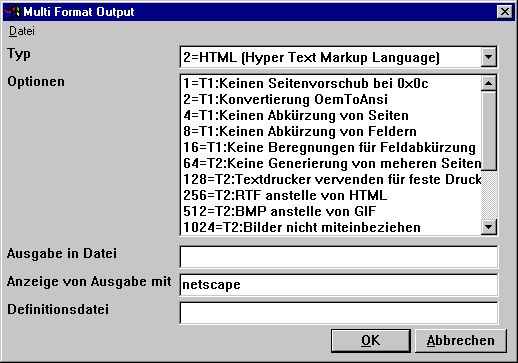 21. Beispiel: Einstellung des Druckers für Netscape6.4.1. HTML Ausgabe von StandardlistenStandardlisten bieten keinerlei Probleme für TRIO. Die Liste wird in eine HTML Tabelle konvertiert, in der jedes Feld einer Spalte in der Tabelle entspricht.Alle definierten Zwischen- und Endsummen werden ebenfalls in diese Tabelle eingefügt.Alle Bilder, d.h. OLE Objekte und Diagramme, werden automatisch in das Standard Bild Format GIF (Graphical Interchange Format), das HTML bekannt ist, konvertiert.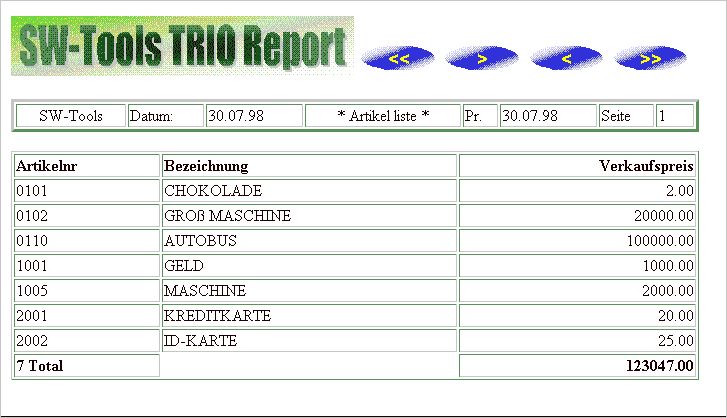 22. Beispiel: HTML Ausgabe einer Standardliste in Netscape6.4.2. HTML Ausgabe von NICHT StandardlistenWie verweisen hier auf die Beschreibung der Option 128 und 2.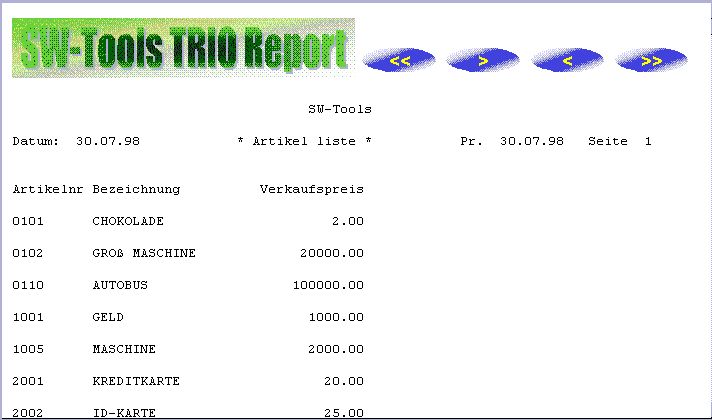 23. Beispiel: HTML Ausgabe einer NICHT Standardliste6.4.3. Hintergrund, Logo und BrowseschalterWenn Sie eine Liste auf dem definierten HTML Drucker ausgeben, enthält die Definitionsdatei myprt002.ini eine Reihe von Verweise für Standard Logo- und Browseschalter Bilder. Diese Bilddatei kann im TRIO Installationsdirectory im GIF Format gefunden werden:htm-bkgn.gif - Hintergrundhtm-logo.gif - Logohtm-frst.gif - Browse to first page buttonhtm-next.gif - Browse to next page buttonhtm-prev.gif - Browse to previous page buttonhtm-last.gif - Browse to last page button6.5. RTF Drucker, Druckertyp 3Der RTF (Rich Text Format) Drucker produziert Druckausgaben in der gleichen Weise wie HTML Drucker. Eine Ausgabe hier kann z.B. unmittelbar in ein Microsoft Word Dokument eingefügt werden.Der einzige Unterschied zu einem HTML Drucker liegt in der Definition der benutzten Dateien. Wir verweisen hier auf die Beschreibung des HTML Druckers.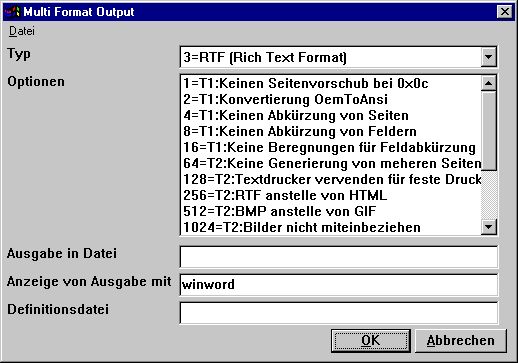 24. Beispiel: Einstellung des RTF Druckers für Microsoft Word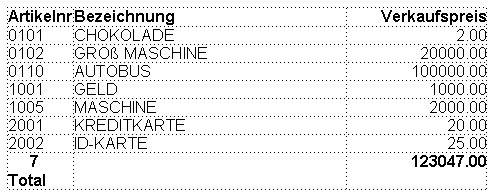 25. Beispiel: RTF Ausgabe in Microsoft Word6.6. TXT Drucker, Druckertyp 4Der TXT Drucker entspricht dem Druckertyp 1, generiert standardmäßig jedoch mehrere Textdateien, d.h. eine Datei per gedruckte Seite. Es werden also keine Zeichen für den Seitenvorschub eingefügt.6.7. SSV Drucker, Druckertyp 5Der SSV (Semikolon Seperated File) produziert nur Druckausgaben für eine Standardliste (siehe auch HTML Ausgabe von Standardlisten).Jeder Definitionsteil einer Liste wird in die SSV Datei geschrieben, wobei jeder Punkt im Layout einem Feld entspricht, und jedes Feld durch ein Semikolon getrennt ist.Beispiel: Haben Sie eine Liste definiert, in dem Artikelnummer, Beschreibung und Verkaufspreis unter Verwendung des RAPGEN Standardkopfes ausgedruckt werden soll, sieht die Ausgabe wie folgt aus:Firmaname;Datum;98.06.07;......Artikelnummer;Beschreibung;Verkaufspreis0101;aaa;123.450102;bbb;4.567.892 Gruppe 01;4.691.34...Der Drucker ersetzt nicht vorkommende Semikolons in der Textdatei.6.8. Optionen für Druckertyp 2 - 5Die Optionen beginnen mitT2 : xxxxDie T1 Optionen gelten nur für den Druckertyp 4 bzw. wenn die Option 128 gewählt wurde.Der Drucker generiert eine separate Datei für jede Seite. Der Dateiname istxxxxx999.yyy.wobei 999 die Seitennummer angibt. Wünschen Sie nur eine einzige Datei, müssen Sie die Option 64 wählen. Folgender Dateiname wird generiert:xxxxxxxx.yyy.Achtung: Bei TRIO 16-Bit Versionen ist der Dateiname auf max. 8 plus 3  Zeichen (xxxxxxxx.yyy) begrenzt, d.h. es können nur 5 Zeichen benutzt werden, da die drei letzten (.....xxx) für die Seitennummer reserviert sind.Haben Sie eine Liste definiert, die nicht unmittelbar in eine Tabelle konvertiert werden kann, können Fehler in der Druckausgabe vorkommen. In diesem Fall können Sie die Option 128 wählen, da dann die Liste als einfache Textausgabe mit einem vorausbestimmten Zeichensatz gedruckt wird.Bilder, OLE Objekte und Diagramme werden NICHT miteingeschlossen.Beim Drucken in HTML Format wird das Standard Bildformat GIF (Graphical Interchange Format) benutzt, wohingegen beim Drucken in RTF Format der BMP Standard (BitMaP - Windows Bilddatei Format) verwendet wird. Normalerweise ist es nicht notwendig, diese Option zu wählen, da die entsprechenden Dateien automatisch von den jeweiligen Druckern generiert werden.Wollen Sie jedoch das BMP Format für einen HTML Drucker anwenden, müssen Sie die Option 512 wählen.Beispiel: Wünschen Sie ein Ausgabe im SSV Format, und nur mit den in der Liste definierten Summen, müssen Sie die Optionen 1024, 8192, 16384 und 65536 wählen.Nehmen wir das gleiche Beispiel wie in 'SSV Drucker, Druckertyp 5', sieht die Ausgabe wie folgt aus:2 Group 01;4.691.34.Es wird also nur diese eine Zeile gedruckt.6.8.1. Ausgabe in DateiDer Dateiname kann Adressweg und Name für die Ausgabedatei enthalten. Arbeiten Sie mit einer TRIO 16-Bit Version, darf der Dateiname 8 Zeichen plus Extension nicht überschreiten. Der Dateiname muß folgender Syntax entsprechen:[<Laufwerk>:][<Adressweg>]<Dateiname>,<Extension>.Als Standardlaufwerk und Adressweg wird das Directory angenommen, unter dem TRIO installiert ist. Der Standarddateiname ist immer swxxx.yyy, wobei xxx und yyy den gesetzten Druckeroptionen entsprechen:00      htm04      rtf32      ssv64      txt.d.h., sind keine Optionen gewählt, ist der Standardname der Dateiswhtm.htmBei Druckausgabe in mehrere Dateien muß der Dateiname Platz für das Hinzufügen der Dateinummer 999 enthalten. Beispiel:swhtm005.htmBeispiel für einen Dateinamen:c:\webfiles\swrap.htm.6.8.2. Anzeige von Ausgabe mitDieses Feld wird für die Durchsicht einer Ausgabe vom MOF Drucker benutzt.Unter der Annahme, daß die auszugebende Datei im HTML Format vorliegt, und daß der Netscape Browser im Directory c:\programs vorhanden ist, kann die Durchsicht einer Datei wie folgt gestartet werden:c:\programs\netscape.exe <dateiname>.Ein genaue Angabe, welche Anwendung für die Durchsicht einer Datei benutzt werden kann oder soll, kann hier nicht gemacht werden, sondern es können nur eine Reihe von Beispielen gegeben werden.HTML:   netscape.exe oder iexplore.exeRTF:    wordpad.exe oder winword.exeTXT:    wordpad.exe oder notepad.exe.Achtung: Das entsprechende Programm muß eventuell mit vollständigem Adressweg angegeben werden.6.8.3. DefinitionsdateiDie Standard Definitionsdatei für MOF Drucker Typ 2 heißt:<TRIO Verzeichnis>\myprt<Drucker Typ>.ini.myprthtm.ini für HTML Ausgabe (Option 00)myprtrtf.ini für RTF  Ausgabe (Option 04)myprtssv.ini für SSV  Ausgabe (Option 32)myprttxt.ini für TXT  Ausgabe (Option 64).Sie können eine eigene Definitionsdatei beschreiben, indem Sie die Standarddatei kopieren. Wollen Sie eine eigene Datei definieren, geben Sie hier ihren Dateinamen an.6.9. Drucken von EtikettenDie Unterfunktion PRINT() kann für das Drucken von Etiketten benutzt werden. Die Syntax der Funktion lautet:PRINT(LAB=Richtung,Spalten,Zeilen,Breite,Höhe,Kopien).Die Richtung bestimmt, wie die Etiketten auf der Seite generiert werden. Folgende Werte sind zulässig:0 - Kein Etiketten1 - von links nach rechts2 - von oben nach unten.Das Ergebnis der Multiplikation Spalten*Zeilen ergibt die Anzahl der Etiketten per Seite an.Breite und Höhe eines einzelnen Etikettes kann in Zentimeter oder Inches angegeben werden:7cm = 7 Zentimeter2in = 2 Inches.Im Parameter 'Kopien' geben Sie an, wie oft ein einzelnes Etikett gedruckt werden soll.Beispiel für die PRINT(LAB=...) Funktion:PRINT(LAB=1,3,7,7cm,7cm,2).Der Druck erfolgt von links nach rechts mit 21 Etiketten per Seite (3 Spalten, 7 Zeilen). Jedes Etikett hat eine Breite und Höhe von 7 cm. Jedes Etikett wird 2 mal gedruckt.6.9.1. Drucken von Etiketten in RAPGENUm einfache Etiketten zu drucken, muß die Liste als Brief definiert werden. Sollen die Etiketten mit Kundenadressen gedruckt werden, muß als Hauptdatei die Kundendatei angegeben werden.Im Aufbau (Layout) des Briefes wird nur ein Etikett im oberen linken Teil definiert.Bitte vergessen Sie nicht, anschließend die Seitenkontrolle zu ändern. Normalerweise ist diese für einen Brief auf :1,1-99 eingestellt. Ändern Sie die Einstellung auf 1-x, wobei x die Anzahl der Zeilen auf dem Etikett ist.Zum Schluß muß folgende Berechnung in die Liste eingefügt werden:ZUERSTPRINT(LAB=1,3,7,7cm,7cm,2).Bitte beachten Sie, daß PRINT(LAB=...) im Abschnitt ZUERST SECTION stehen muß, da sonst die Seitenkontrolle beim Lesen jedes Satzes aus der Hauptdatei zurückgestellt wird.6.10. RAPGEN StartparameterRAPGEN kann über die Windows Ikone mit folgenden Parametern aufgerufen werden:   RAPWIN -m   Start Dialogbildschirm, wenn die Liste startet7. BerechnungenBerechnungen in IQ und RAPGEN wurden mit einer Dialogfunktion erweitert, die auch als erweiterte Hilfsfunktion arbeitet.7.1. Wizard FunktionshilfeWählen Sie eine Berechnungszeile, die einen Funktionsaufruf enthält. Anschließend können Sie im EDIT Menü die Wizard Hilfsfunktion durch einfaches Drücken von CTRL+Q in der entsprechenden Zeile aufrufen.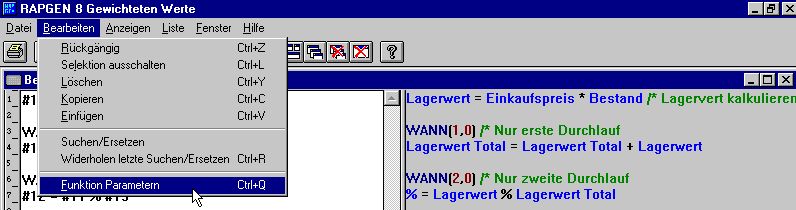 26. Aufrufen der Wizard HilfsfunktionDie Wizard Hilfsfunktion findet jetzt den nächsten Funktionsnamen in der aktuellen Zeile, und veranlaßt einen Eingabedialog basierend auf den internen Hilfstexten.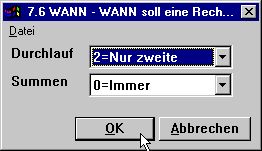 27. Wizard Hilfsfunktion für WANNSie bekommen jetzt die Parameter in Klartext angezeigt, und können diese aus den zugelassenen Werten auswählen.Bewegen Sie die Schreibmarke der Maus über den Feldnamen, erhalten Sie den Dokumentation als fließende Hilfe.Soll eine neue Berechnungszeile eingefügt werden, geben Sie einfach den Funktionsnamen, z.B. READ, gefolgt von CTRL+Q ein.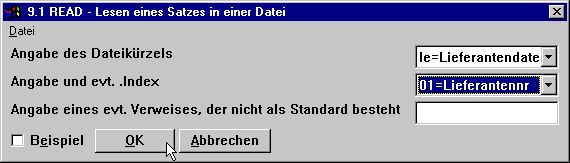 28. Wizard Funktionshilfe für READDie Wizard Funktionshilfe arbeitet auch mit dem Data Dictionary zusammen, wobei Sie hier Dateien und deren Indizes aus dem Listfenster wählen können.Markieren Sie z.B. BEISPIEL, wird das Beispiel aus dem Handbuch in Ihr Programm eingefügt. Anschließend müssen Sie eventuell die Feldnummern ändern, damit das Beispiel fehlerfrei arbeitet.Für einige Funktionen bietet die Wizard Funktion eine weitere Hilfe durch Hinzufügung von Optionsschaltern. BROWSE bei der Wahl eines Dateinamens, oder wie im unteren Beispiel FARBE bei der Wahl einer Farbe.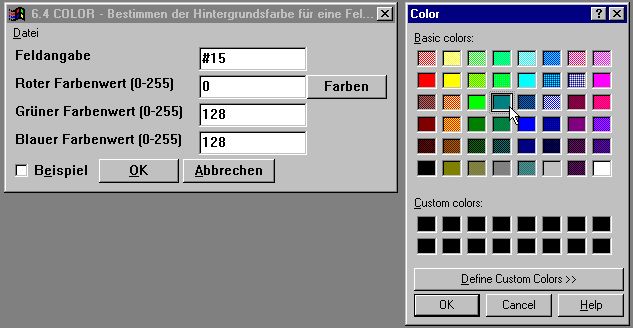 29. Wizard Funtkionshilfe für FarbwahlDie Wizard Hilfsfunktion sollte als Hilfsmittel bei der Definition einer Liste oder Programms betrachtet werden. Einige Funktionen haben eine solche Komplexität, daß nicht immer alle Möglichkeiten angezeigt werden können. z.B. werden die Möglichkeiten bei READ im Zusammenhang mit Groß-/Kleinschreibung nicht von der Wizard Hilfsfunktion unterstützt.7.2. Externe DLL FunktionenFunktionen können jetzt in TRIO über die speziellen Handbuch Dateidefinitionen 00-99 eingefügt werden, wobei jedes Feld einen Verweis auf einen externen DLL, einen Namen, Standardtyp und Funktionsbeschreibung enthält.Hiermit erhält man sowohl eine Bedieneranleitung, eine Wizard Hilfsfunktion als auch eine Programmierschnittstelle. Die Verwendung dieser Funktionen entspricht den anderen Funktionen in TRIO, und bewirkt ein automatisches INSTALL (siehe unter INSTALL), wenn diese Funktion aufgerufen wird. Das Data Dictionary enthält für jede Funktion einen entsprechende Standardtyp.Es ist nicht beabsichtigt, daß der Anwender selbst solche Funktionen definieren soll, sondern es eröffnet neue Möglichkeiten im Zusammenhang mit Diagrammen, OLE Objekten und der Programmierung.7.3. DIALOG Funktion für zusätzliche EingabeDie Funktion DIALOG  gibt dem Anwender die Möglichkeit, Dialogfenster mit ausgewählten Feldern an jeder Stelle der Listverarbeitung oder einem IQ Programm zu definieren.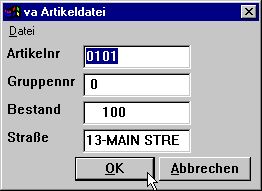 30. DIALOG("#1,7-8,le#3") in einer ArtikelanfrageDIALOG("#1,7-8,le#3") definiert einen Dialog mit einem bestimmten Feld. Die Beschreibung für dieses Feld, wenn vorhanden, wird gleichzeitig als fließende Eingabehilfe verwendet.Eine Reihe von Parameter können im Zusammenhang mit DIALOG angegeben werden, z.B. C für Combofenster, L für Listfenster, W für Feldlänge usw. Diese sind im Abschnitt 'Unterfunktionen' in diesem Dokument beschrieben.7.4. PARAMS Funktion für zusätzliche Listen StartparameterPARAMS("#1,7C,6O,le#3") ist eine Variante der Funktion DIALOG, wobei hier die entsprechenden Eingaben bei Start des Programms, und nicht bei Ablauf vorgenommen werden.Benutzen Sie PARAMS, wird im Startbild ein zusätzlicher Schalter <Extra Parameter> eingeblendet.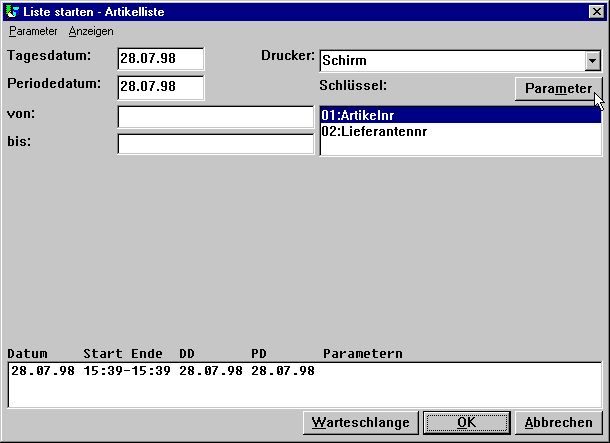 31. PARAMS("#1,7C,6O,le#3") für eine ArtikellisteWenn Sie DIALOG benutzen, müssen Sie beachten, daß die zusätzlichen Eingaben während der Verarbeitung erfolgen. Die Funktion sollte also im Abschnitt ZUERST oder unter einer gesonderten IF Kontrolle abgesetzt werden.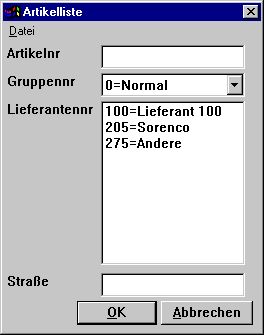 32. Eingabebild für PARAMS("#1,7C,6O,le#3")8. UnterfunktionenDie Berechnungen wurden mit folgenden Unterfuntkionen erweitert.8.1. DIALOG - Funktion für zusätzliche EingabeZahl DIALOG(Felder par1)Parameter: Par1: Felder, die im Dialog angezeigt werden sollen;Beschreibung: Die DIALOG Funktion gibt dem Anwender die Möglichkeit, Dialogfenster mit ausgewählten Feldern an jeder Stelle der Listverarbeitung oder einem IQ Programm zu definieren.DIALOG("#1,7-8,le#3") definiert einen Dialog mit einem bestimmten Feld. Die Beschreibung für dieses Feld, wenn vorhanden, wird gleichzeitig als fließende Eingabehilfe verwendet.Folgende Optionen können bezüglich eines Feldes gewählt werden:   Lxxxx   Zeile    (Dialog Einheit)   Pxxxx   Position (Dialog Einheit)   Hxxxx   Höhe     (Dialog Einheit)   Wxxxx   Breite   (Dialog Einheit)   N       Kein vorangestellter Text   N1      Addiere Feldnummer zu vorangestelltem Text   N2      Anzeige des Textes über dem Feld   C       COMBOBOX, Feldprüfungsdefinitionen gezeigt als Wert   O       LISTBOX, Feldprüfungsdefinitionen gezeigt als Wert   :xx     Springe auf nächste Spalte, Feldzeile xx   +xx     Springe xx Feldzeilen abwärtsRückgabewert: OK=0, ANNULIEREN=1Siehe auch: PARAMSBeispiel:DIALOG("#1-3,11")             /* Dialog mit einem gegebenen Feld8.2. PARAMS - Funktion für zusätzlichen Listen Startparameter (RAP)PARAMS(Felder par1)Parameter: Par1: Felder, die im Dialog angezeigt werden sollenBeschreibung: PARAMS("#1,7C,6O,le#3") ist eine Variante der Funktion DIALOG, wobei hier die entsprechenden Eingaben bei Start des Programms, und nicht bei Ablauf vorgenommen werden.Benutzen Sie PARAMS, wird im Startbild ein zusätzlicher Schalter <Extra Parameter> eingeblendet.Rückgabewert: Keine.Siehe auch: DIALOGBeispiel:PARAMS("#1-3,11")             /* Dialog mit gegebenen Feldern8.3. FTP - File Transfer ProzessorZahl FTP(Zahl par1, Text par2)Par2: FTP commandBeschreibung: Die FTP Funktion wurde eingeführt, um dem geübten Anwender die Möglichkeit zu geben. Dateien in eine Liste, basierend auf einer SSV Datei mit Dateinamen, zu übertragen. Für die vollständige Beschreibung aller Befehle verweisen wir auf das entsprechende FTP Handbuch. Beachten Sie, daß Freifelder für einen Befehl verwendet werden können, und daß die 32-Bit Version lange Dateinamen unterstützt.Das Beispiel zeigt einen Transfer einer Datei vom Quattro System mit dem Befehl QUATTRO. Der Transfer erfolgt mit Headerblock. XQUAT bewirkt einen Transfer, in dem die zusätzlichen FTP Informationen von der übertragenen Datei entfernt werden.Rückgabewert: Für OPEN: FTP Handle, Andere  : FTP Fehlerkode, 0=OKBeispiel:   #10=FTP(0,"open 200.0.0.9")          /* Verbindung zum Server   #11=FTP(#10,"user cms mypas")        /* Anwender cms, Password mypas   #11=FTP(#10,"binary")                /* Wechsel in binäre Übertragung   #11=FTP(#10,"quattro")               /* Wechsel in Quattro Backup Modus   #11=FTP(#10,"get /X.BASIC/0/AFIL c:/mydir/myfil") /* Lesen der Datei   if #11<>0 FTP(#10,"error")           /* Anzeige Fehlermitteilung   #11=FTP(#10,"xquat c:/mydir/myfil")  /* Konvertierung von Quattro   #11=FTP(#10,"quit")                  /* Ende8.4. GETINFO - Lesen zusätzlicher Programminformationen (IQ/DM)Zahl GETINFO(Zahl par1, Text par2)par2 : FeldverweisBeschreibung: Diese Funktion erlaubt Ihnen, besondere Informationen von einem IQ/DM Programm zu lesen. Typ 0 und 1 retournieren die eindeutige ID eines Fensters. Dieser Wert kann von einer anderen Funktion benutzt werden, um dieses Fenster ansprechen zu können. Ein Beispiel hierzu finden Sie im Handbuch OLE.Bei Typ 2 bis 5 wird ein Feldverweis in par2 verlangt. Beispiel: Um die Startspalte für das Artikelfeld Nr. 7 zu erhalten, muß par2 "va#7" enthalten. Die Koordinaten für ein Feld werden geben die aktuelle Größe des Feldes an, wie es in IQ/DM definiert wurde. Wünschen Sie die aktuellen Koordinaten eines Feldes entsprechend dem aktuellen Skalierungsfaktor, z.B. Zoom ein/aus, müssen Sie den Typ 6 bis 9 benutzen.Typ 2-9: Feldkoordinaten. Der Wert kann in einem Feld mit dem Format 9,T2 stehen.Beispiel:GETINFO(0)            /* Lesen der ID für IQ ProgrammfensterGETINFO(2,"va#7");    /* Lesen der x Startkoordinate für va Feld 78.5. LINE - Lesen bzw. Setzen der aktuellen Zeilennummer (IQ/DM)Zahl LINE(Zahl par1)Parameter: par1 : Art der InformationBeschreibung: Die Funktion liest bzw. setzt die Zeilennummer in IQ/DM. Die Zeilennummer ist der Zähler für Zeilen in einem Programm, und ist definiert als va#1-6l oder le#1-6/va#1-6.Wenn par1 gleich 0 ist, retourniert die Funktion die augenblicklich aktive Zeile.Wenn par1 gleich -1 ist, wird die Anzahl der für dieses Programm definierten Zeilen zurückgegeben. Wurde das Programm definiert als va#1-61,t5, ist der Rückgabewert 5.Ist par1 größer als 0, wird die aktive Zeile gleich par1 gesetzt.Rückgabewert: Zeilennummer oder 0 (wenn Setzen der Zeilennummer)Beispiel:   #20=LINE()  /* Lesen der augenblicklich aktiven Zeilennummer8.6. OBJECTGETSTRING- Lesen des Index eines in einem Objekt gewählten Feldes (IQ/DM)Text OBJECTGETSTRING(Feld par1)Parameter: par1 : Feld im Formular, z.B. va#7Beschreibung: Die Funktion liest den normalen Wert eines Feldes in einer Combobox/Listfenster. Der Rückgabewert entspricht par3 in der Funktion OBJECTADDSTRING.Rückgabewert: Normaler (Index) Wert des gewählten Feldes.Siehe auch: OBJECTADDSTRINGBeispiel:   #20=OBJECTGETSTRING("va#6")  /* Lesen der aktuellen Lieferantennummer8.7. PRINT(LAB= - Etikett Funktion (RAP)PRINT(LAB=Text par1, Text par2, Text par3, Text par4, Text par5, Text par6)par6 : KopienBeschreibung: Breite und Höhe eines Etiketts kann in Zentimeter oder Inch angegeben werden. Es gilt folgende Syntax:    7cm gleich 7 Centimetres    2in gleich 2 InchesDas unten angeführte Beispiel druckt Etiketten von links nach rechts, und zwar 21 Etiketten per Seite (3 Spalten, 7 Zeilen), mit der Höhe und Breite von je 7 cm. Es werden 2 Kopien gedruckt.Rückgabewert: KeinerSiehe auch: PRINTBeispiel:ZUERSTPRINT(LAB=1,3,7,7cm,7cm,2) /* EtikettdruckNORMAL8.8. SCRPRT - Nochmaliger Aufruf der Bildschirmausgabe (IQ)SCRPRT(Dateiname par1)Parameter: Par1: Name der Datei, die am Bildschirm aufgerufen werden sollBeschreibung: SCRPRT("dateiname") aktiviert den Bildschirmdrucker für die Anzeige der Datei "dateiname".Rückgabewert: KeinerSiehe auch: PRINTBeispiel:SCRPRT("c:/w/ab.cde")     /* Anzeigen dieser Datei auf dem Bildschirmdrucker8.9. SHOW- Anschalten/Abschalten/Anzeige/Ausblenden eines Feldes (IQ/DM)Zahl SHOW(Feld par1, Zahl par2)3 = AusblendenBeschreibung: Diese Funktion erlaubt Ihnen, ein Feld an- oder abzuschalten, und das Feld anzuzeigen oder auszublenden.Rückgabewert: KeinerBeispiel:SHOW("va#7",1)        /* Abschalten des Feldes va#78.10. USERINFO - Lesen der AnwenderinformationText USERINFO(Zahl par1)17=AnwenderdefiniertBeschreibung: Die Funktion liest die gewünschte Information.Die Zahl in par1 verweist auf die Feldnummer in der Systemdatei US, in der die Felder 11-17 individuell für jede Installation definiert werden können.Rückgabewert: Zeichenkette mit der gewünschten InformationBeispiel:   #11=USERINFO(6)  /* Lese 1. BemerkungAbbildungen1. CDMENU Wahl	92. Installationsmenü	113. FTP Spezifikationen für eine Server Installation	124. TRIO Versionsnummer	145. Beispiel eines Pseudoindex und Satznummer Definition	266. Grundeinstellung	377. Einstellung von Quattro mit FTP	558. Einstellung von XBasic für FTP	589. Beispiel: Einstellung der Navision Financials Schnittstelle	6210. Import der Navision Tabellendefinitionen	6311. Beispiel: Einstellung der Schnittstelle zu Concorde	6612. Beispiel: Einstellung der Schnittstelle zu Btrieve	6913. Erweiterte Optionen für die Btrieve Schnittstelle	7014. Erweiterte Optionen für den SSV Treiber	8215. Parameterschalter für einzelne Dateien	9316. Erweiterte Parameter für den SSV Treiber, Definition einer X/Net Datei	9317. Einfügen eines weiteren Bildschirmdruckers	10518. Speichern einer Bildschirmausgabe in einer Datei	10619. Einstellung des Bildschirmdruckers als Multi Output Format Drucker	10820. Beispiel: Einstellung des Textdruckers (in Notepad)	11021. Beispiel: Einstellung des Druckers für Netscape	11222. Beispiel: HTML Ausgabe einer Standardliste in Netscape	11323. Beispiel: HTML Ausgabe einer NICHT Standardliste	11424. Beispiel: Einstellung des RTF Druckers für Microsoft Word	11625. Beispiel: RTF Ausgabe in Microsoft Word	11626. Aufrufen der Wizard Hilfsfunktion	12727. Wizard Hilfsfunktion für WANN	12728. Wizard Funktionshilfe für READ	12729. Wizard Funtkionshilfe für Farbwahl	12830. DIALOG("#1,7-8,le#3") in einer Artikelanfrage	13031. PARAMS("#1,7C,6O,le#3") für eine Artikelliste	13132. Eingabebild für PARAMS("#1,7C,6O,le#3")	132IndexAAdressweg	58;73;76;88;120;121ALX	76BBasic	33;52BCD	32Byte	32CCHAIN	50Combobox	139CTRAS	4;52;53;54;55;58DDATAMASTER	20;71DLL	52;53;129EEinstellungen	62;66;69GGLOBAL	27;59HHardcopy	108IIkone	125Index	20;21;22;23;24;25;26;27;28;30;31;81;89;139Informix	76INSTALL	129Installation	9;10;11;12;61;62;66;69;72;143;144IQ	5;6;20;23;39;49;55;81;107;126;130;134;137;138;139;141;142ISAM	59;80;81LLayout	118;124LET	39NNT	4;52OOBJECTADDSTRING	139ODBC	55;60;62;63;64;66;67;68;69;75;77;78;79OPEN	136PPassword	136PRINT	123;124;140;141RRAPGEN	118;124;125;126SSchreiben	7;39;40;60;83;87;90;91;92Server	4;6;12;13;25;40;54;55;58;62;136;144Setup	108SQL	76;77;78;79SSV	15;25;82;84;85;86;87;88;89;90;93;94;96;98;99;102;103;109;118;119;122;136;144Statistik	3TTRIO	1;3;4;5;6;7;9;10;11;13;14;15;36;37;46;51;52;53;54;59;60;62;64;66;68;69;71;72;73;76;78;79;81;82;108;109;110;111;113;115;119;120;122;129;144UUNIX	12;58Untersystem	81USERINFO	143VVerbindung	56;79;136Verknüpfung	6;28;29;30;31WWRITE	52XX-Basic	4;36;52;93TypNamegespeichert alsAnwendung1053LDCHARRRechtsbündig, kein extra Byte wie 1043C-Isam1121NAVI_STRTextfolgeNavision P51122NAVI_DATEDatumNavision P61123NAVI_TIMEUhrzeitNavision P31124NAVI_BLOBBinäres großes ObjektNavision1125NAVI_BOOLBooleanNavision P21126NAVI_S16KurzNavision P71127NAVI_S32LangNavision P81128NAVI_U8Zeichen (byte)Navision P11129NAVI_ALFATextfolge mit 1.byte=LängeNavision P1130NAVI_BCDBetragNavision P91131NAVI_O32OptionskodeNavision P4TypNameBerechnung(Standard) Parameter ZZVJJMMTTKurzdatum JJMMTT -> JJJJMMTT(50) Jahr 2000 wenn JJ<=ZZV1TTMMJJKurzdatum TTMMJJ -> JJJJMMTT(50) Jahr 2000 wenn JJ<=ZZV2TTTTTTTagesnr. TTTTTT -> JJJJMMTT(0) Basistag V2.BASENUMBERV3NXU2000Basic ungepackt ZJmmdd, Z=?@ABC --> 00-09KeineV4NXP2000Basic gepackt ZJmmdd, Z=Leerst.+,-. --> 0-4KeineV8OCTALKonvertierung von oktal bei Lesen, "1234" -> 668KeineV16HEXAKonvertierung von hex bei Lesen,  "abcd" -> 43981KeineTypTRIO SchnittstelleAndere Software vorausgesetztWRITEBitsXBasic-UnixXBasicCTRAS (Library)WriteCTRASCTRASX.DLLWritenur 16XBasic-NTX-BasicQuattroCTRASCTRASQ.DLLWritenur 16Quattro (FTP)SSQ32 empfohlenX/NetX/NetNetbasicNetbasicCTRASCTRASQ.DLL (Netbasic)Writenur 16UnibasicUnibasicSurfbasicUnibasicCX-BasicUnibasicOpenBasicOpenBasic